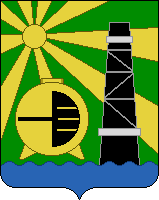 «Схема теплоснабжения муниципального образования городское поселение Игрим Березовского района Ханты-Мансийского автономного округа – Югры до 2026 года»(АКТУАЛИЗАЦИЯ НА 2016 ГОД)2015 год«Схема теплоснабжения муниципального образования городское поселение Игрим Березовского района Ханты-Мансийского автономного округа – Югры до 2026 года»(АКТУАЛИЗАЦИЯ НА 2016 ГОД)Разработчик: Администрация городского поселения Игрим                          Игримское МУП «Тепловодоканал»2015 годОглавлениеОбщие сведения	5Общая часть	7Раздел 1.	Показатели перспективного спроса на тепловую энергию (мощность) и теплоноситель в установленных границах территории городского поселения Игрим.	171.1	Общие положения	171.2	Площадь строительных фондов и приросты площади строительных фондов по расчетным элементам территориального деления	181.3	Состояние строительства	231.4	Объемы потребления тепловой мощности, теплоносителя и приросты потребления тепловой мощности, теплоносителя	241.5	Потребление тепловой мощности и теплоносителя объектами, расположенными в производственных зонах	281.6	Сводные показатели динамики спроса на тепловую мощность жилого, общественного и производственного фондов	28Раздел 2.	Перспективные балансы располагаемой тепловой мощности источников тепловой энергии и тепловой нагрузки потребителей	312.1	Радиусы эффективного теплоснабжения	31Для ряда источников тепловой энергии эффективный радиус не изменяется по причине отсутствия приростов тепловой нагрузки в их зонах действия.	31Изменение эффективного радиуса определяется не  только  изменением  тепловой  нагрузки,  но  и  изменением  зоны  действия источников.	312.2	Описание существующих и перспективных зон действия систем теплоснабжения и источников тепловой энергии	312.1.1	Описание существующих зон действия систем теплоснабжения и источников тепловой энергии	312.1.2	Описание перспективных зон действия систем теплоснабжения и источников тепловой энергии (до 2026 г.)	332.3	Описание существующих и перспективных зон застройки, обеспечиваемых теплоснабжением от индивидуальных источников тепловой энергии	362.4	Перспективные балансы тепловой мощности и тепловой нагрузки в перспективных зонах действия источников тепловой энергии на каждом этапе.	39Раздел 3.	Перспективные балансы теплоносителя	433.1	Перспективные объемы теплоносителя	433.2	Перспективные балансы производительности водоподготовительных установок и максимального потребления теплоносителя теплопотребляющими установками потребителей	453.3	Перспективные балансы производительности водоподготовительных  установок  источников  тепловой энергии  для  компенсации  потерь  теплоносителя  в аварийных режимах работы систем теплоснабжения	48Раздел 4.	Предложения по строительству, реконструкции и техническому перевооружению источников тепловой энергии	494.1	Предложения по строительству источников тепловой энергии, обеспечивающих перспективную тепловую нагрузку, для которой не целесообразна передача тепловой энергии от существующих источников	494.2	Предложения по реконструкции источников тепловой энергии, обеспечивающих перспективную тепловую нагрузку в существующих и расширяемых зонах действия источников тепловой энергии	494.3	Предложения по техническому перевооружению источников тепловой энергии с целью повышения эффективности работы систем теплоснабжения	514.4	Меры по переоборудованию котельных в источники комбинированной выработки электрической и тепловой энергии для каждого этапа	524.5	Меры по переводу котельных, размещенных в существующих и расширяемых зонах действия источников комбинированной выработки тепловой и электрической энергии, в пиковый режим работы	524.6	Решения о загрузке источников тепловой энергии, распределении (перераспределении) тепловой нагрузки потребителей тепловой энергии в каждой зоне действия системы теплоснабжения между источниками тепловой энергии	524.7	Оптимальный температурный график отпуска тепловой энергии для источников тепловой энергии систем теплоснабжения	534.8	Предложения по перспективной установленной тепловой мощности каждого источника тепловой энергии с учетом аварийного и перспективного резерва тепловой мощности с предложениями по утверждению срока ввода в эксплуатацию новых мощностей	54Раздел 5.	Предложения по строительству и реконструкции тепловых сетей	555.1	Предложения по строительству и реконструкции тепловых сетей, обеспечивающих перераспределение тепловой нагрузки из зон с дефицитом располагаемой тепловой мощности источников тепловой энергии в зоны с резервом располагаемой тепловой мощности	555.2	Предложения по строительству и реконструкции тепловых сетей, по обеспечению перспективных приростов тепловой нагрузки в осваиваемых районах под жилищную, комплексную или производственную застройку	555.3	Предложения по строительству и реконструкции тепловых сетей,  по  обеспечению возможности поставок тепловой энергии потребителям  от различных  источников тепловой  энергии  при  сохранении надежности теплоснабжения	685.4	Предложения по строительству и реконструкции тепловых сетей  для  повышения  эффективности  функционирования системы теплоснабжения	685.5	Предложения  по  строительству  тепловых  сетей  для обеспечения нормативной надежности теплоснабжения и безопасности теплоснабжения, определяемых в соответствии с методическими указаниями по расчету уровня надежности и качества поставляемых товаров, оказываемых услуг для организаций, осуществляющих деятельность по производству и (или) передаче тепловой энергии, утверждаемыми уполномоченным Правительством Российской Федерации федеральным органом исполнительной власти.	69Раздел 6.	Перспективные топливные балансы	72Раздел 7.	Инвестиции в строительство, реконструкцию и техническое перевооружение	777.1	Предложения по величине необходимых инвестиций в строительство, реконструкцию и техническое перевооружение источников тепловой энергии	777.2	Предложения по величине необходимых инвестиций в строительство, реконструкцию и техническое перевооружение тепловых сетей насосных станций и тепловых пунктов	777.3	Предложения по величине инвестиций в строительство, реконструкцию и техническое перевооружение в связи с изменениями температурного графика и гидравлического режима работы системы теплоснабжения	787.4	Предложения по источникам инвестиций, обеспечивающих финансовые потребности	78Раздел 8. Решение по определению единой теплоснабжающей организации	86Раздел 9. Решения о распределении нагрузки между источниками	88Раздел 10.  Решения по бесхозяйным тепловым сетям	94Общие сведенияСхема  теплоснабжения  городского поселения Игрим Березовского района Ханты-Мансийского автономного округа - Югры  до 2026 года (актуализация на 2015 год) утверждена  главой администрации гп. Игрим после проведения публичных слушаний 25 августа 2014 г. В соответствие с п. 22 Требований к порядку разработки и утверждения схем теплоснабжения,  утверждённых  постановлением  Правительства  Российской Федерации  №  154  от  22.02.2012  г.,  схема  теплоснабжения  подлежит  ежегодной актуализации в отношении следующих данных: а) распределение тепловой нагрузки между источниками тепловой энергии в период, на который распределяются нагрузки; б) изменение тепловых нагрузок в каждой зоне действия источников тепловой энергии, в том числе за счет перераспределения тепловой нагрузки из одной зоны действия в другую в период, на который распределяются нагрузки; в)  внесение  изменений  в  схему  теплоснабжения  или  отказ  от  внесения изменений  в  части  включения  в  нее  мероприятий  по  обеспечению  технической возможности  подключения  к  системам  теплоснабжения  объектов  капитального строительства; г)  переключение  тепловой  нагрузки  от  котельных  на  источники  с комбинированной выработкой тепловой и электрической энергии в весенне-летний период функционирования систем теплоснабжения; д)  переключение  тепловой  нагрузки  от  котельных  на  источники  с комбинированной выработкой тепловой и электрической энергии в отопительный период, в том числе за счет вывода котельных в пиковый режим работы, холодный резерв, из эксплуатации; е)  мероприятия  по  переоборудованию  котельных  в  источники комбинированной выработки электрической и тепловой энергии; ж)  ввод  в  эксплуатацию  в  результате  строительства,  реконструкции  и технического  перевооружения  источников  тепловой  энергии  и  соответствие  их обязательным требованиям, установленным законодательством Российской Федерации, и проектной документации; з) строительство и реконструкция тепловых сетей, включая их реконструкцию в связи с исчерпанием установленного и продленного ресурсов; и)  баланс  топливно-энергетических  ресурсов  для  обеспечения теплоснабжения, в том числе расходов аварийных запасов топлива;к)  финансовые  потребности  при  изменении  схемы  теплоснабжения  и источники их покрытия. Настоящий  документ  является  актуализацией  утвержденной  схемы теплоснабжения городского поселения Игрим Березовского района Ханты-Мансийского автономного округа - Югры на 2016 год. Актуализация  Схемы  теплоснабжения  городского поселения Игрим выполнена  в соответствие  с  Требованиями  к  схемам  теплоснабжения.  При  этом  в  ходе выполнения  актуализации  уточнен  и  скорректирован  прогноз  перспективной застройки на территории городского поселения Игрим и прогноз перспективной тепловой нагрузки. В  результате  значительной  корректировки прогноза  перспективной  нагрузки потребовали  корректировки  мероприятий  по  развитию  систем  теплоснабжения  в части  источников  тепловой  энергии  (мощности)  и  системы  транспорта теплоносителя.  Общая частьТерритория и климат Игрим – городское поселение в Березовском районе Ханты-Мансийского автономного округа Югры. Территория городского поселения  Игрим входит в состав территории Березовского района. Границы поселения установлены законом Ханты-Мансийского автономного округа – Югры от 25.11.2004 года № 63-оз «О статусе и границах муниципальных образований Ханты-Мансийского автономного округа – Югры». Он расположен на правом берегу реки Северная Сосьва, ниже устья реки Малая Сосьва. Аэропорт с грунтовой ВПП длиной 2030 м. Автомобильной дорогой местного значения Игрим связан с деревней Нижние Нарыкары (35 км). Дорога на протяжении 2/3 длины имеет щебеночное покрытие.Муниципальное образование «Городское поселение Игрим» включает в себя четыре населённых пункта:пгт. Игрим;д. Анеево;п. Ванзетур.Все населенные пункты расположены обособленно в разных частях поселения и связаны между собой только зимниками. Численность населения городского поселения Игрим, по состоянию на 2015 год  составляет 9252 человека, из них 8621 человек проживают в пгт Игрим, 457 человека – в п. Ванзетур, 174 человека в дер. Анеева. Часть населения городского поселения занята в газовой отрасли (ООО «Газпром Трансгаз Югорск»), а так же РЭБ флота филиал ДОАО «Спецгазавтотранс» ОАО «Газпром».В пгт. Игрим пять детских садов, детская школа искусств, детско-юношеский центр, две средние общеобразовательные школы, профессиональный колледж, городская и детская библиотеки, дом культуры, молодёжный центр, выставочный зал, физкультурно-оздоровительный комплекс, дворец спорта для детей и юношества, спорткомплекс «Юность». Игримская районная больница № 2, в своём составе имеет стационар на 100 коек круглосуточного пребывания, поликлинику на 245 посещений в смену, отделение скорой и неотложной медицинской помощи, клинико-диагностическую лабораторию, рентгенологическую службу, кабинеты ультразвуковой, функциональной и эндоскопической диагностик.Климат в данном районе - резко континентальный, зима суровая, с сильными ветрами и метелями, продолжающаяся шесть – семь месяцев. Лето относительно тёплое, но быстротечное.В соответствии со СНиП 23-01-99* «Строительная климатология» и климатическим районированием территории страны, городское поселение Игрим относится к 1 климатическому району, подрайону IB. Для данного района установлены следующие климатические параметры (таблица 1):Климатические параметры гп. ИгримСреднемесячные значения температур на территории городского поселения Игрим приведены в таблице 2.Средние значения температур по месяцамУстойчивый снежный покров устанавливается с 20 ноября, высота покрова равна 43см, максимальная глубина промерзания почвы 50-300 см, Господствующие ветры – юго-западного направления.Грунтами на большей части территории являются пески пойменных отложений различной степени плотности и влагонасыщенности. Территория входит в зону прерывистого распространения многолетних мёрзлых пород. Мерзлотные явления наблюдаются на всей территории. Нормативная глубина сезонного промерзания грунтов составляет 3,1 м. Существующее положение в сфере теплоснабженияАнализ существующего состояния системы теплоснабжения городского поселения Игрим приведен в Разделе «Существующее положение в сфере производства, передачи и потребления  тепловой  энергии  для  целей  теплоснабжения»  Обосновывающих материалов к схеме теплоснабжения городского поселения Игрим Березовского района Ханты-Мансийского автономного округа - Югры  до 2026 года (актуализация на 2016  год).  Общая характеристика системы теплоснабженияТеплоснабжение потребителей пгт. Игрим  осуществляется от водогрейных котельных, работающих на газе. По состоянию на конец 2014 года в поселке функционировало шесть источников тепловой энергии с общей установленной мощностью 98,88 Гкал/час и располагаемой мощностью 55,69 Гкал/ч.  Эксплуатацию,  ремонт  и  обслуживание,  как  оборудования  источников энергии, так и тепловых сетей осуществляет одна теплоснабжающая организация – Игримское  муниципальное  унитарное  предприятие  «Тепловодоканал»  (далее  – МУП «ТВК»).В 2014 году введена в эксплуатацию новая автоматизированной котельной № 9  (пгт. Игрим, ул. Водников 5 а). В п. Ванзетур действует одна угольная котельная № 6, установленной тепловой мощностью котлоагрегатов 3,2 Гкал/ч и годовой выработкой теплоты около 3032,32 Гкал. Перечень котельных представлен в таблице 3.Перечень котельных гп. ИгримВ деревне Анеева централизованное теплоснабжение отсутствует, снабжение потребителей тепловой энергией осуществляется от индивидуальных источников.Большая часть потребителей частного сектора пгт. Игрим обеспечивается тепловой энергией от индивидуальных газовых котлов.Теплоносителем для систем отопления и горячего водоснабжения является горячая вода с температурным графиком– 95/70 °С. Система теплоснабжения – закрытая. Присоединение потребителей систем отопления к тепловой сети – непосредственное без использования смешивающих устройств. Регулирование отпуска тепловой энергии осуществляется на котельных путем изменения температуры теплоносителя (качественное регулирование).Прокладка тепловых сетей – подземная бесканальная. Компенсация температурных деформаций производится с помощью установленных П-образных, сильфонных компенсаторов и участков самокомпенсации. Изоляция трубопроводов выполнена из минеральной ваты. Износ тепловых сетей составляет 72 %.Установленная и располагаемая мощности источников тепловой энергии. Существующие  балансы  располагаемой  тепловой  мощности  и присоединенной тепловой нагрузки  Суммарная установленная тепловая мощность котельных составляет 98,88 Гкал/ч.Данные  об  установленной  тепловой  мощности,  ограничениях  тепловой мощности, располагаемой тепловой мощности, величине присоединенной нагрузки и значении резерва тепловой мощности на конец 2014 года представлены в таблице 4.Баланс тепловой мощности котельных гп. ИгримКотельная № 1 – проектная мощность 34,09 МВт, располагаемая мощности 18,56 Гкал/ч, в консервации оборудования нет, все оборудование работает согласно  составленного  и утвержденного графика. Котельная № 2 – проектная мощность котельной 33,29 МВт, располагаемая мощности 16,53 Гкал/ч, в консервации находятся 4 котла КВЖ 1/8, один АВА-2 и один Е1/9, все оборудование работает согласно составленного и утвержденного графика. Котельная № 3 – проектная мощность котельной 7,2 МВт, располагаемая мощности 2,84 Гкал/ч, в консервации оборудования нет, все оборудование работает согласно составленного и утвержденного графика. Котельная № 4 – проектная мощность котельной 10,3 МВт, располагаемая мощности 10,3 Гкал/ч. В  консервации  оборудования  нет.  Все  оборудование  работает  согласно  составленного и утвержденного графика. Котельная № 5 – проектная мощность котельной 10,8 МВт, располагаемая мощности 4,26 Гкал/ч, в  консервации  оборудования  нет,  все  оборудование  работает  согласно  составленного и утвержденного графика.Котельная № 9 - проектная мощность котельной 0,5 МВт, располагаемая мощности 0,5 Гкал/ч. В  консервации  оборудования  нет.  Все  оборудование  работает  согласно  составленного и утвержденного графика.Котельная № 6 – проектная мощность котельной 3,2 МВт, располагаемая мощности 3,2 Гкал/ч, в  консервации  оборудования  нет,  все  оборудование  работает  согласно  составленного и утвержденного графика.По  состоянию  на  01.01.2015  г.  в  целом  по  котельным  города  имеется  небольшой резерв  тепловой  мощности  в  размере  4,8  Гкал/ч,Отпуск тепла и топливопотребление теплоисточниковОтпуск тепла от котельных  гп. Игрим составил в 2014 г. 115,22 тыс Гкал, в т.ч.: Котельная № 1 – 41,253 тыс. Гкал;Котельная № 2 – 24,443 тыс. Гкал;Котельная № 3 – 6,512 тыс. Гкал;Котельная № 4 – 24,647 тыс. Гкал;Котельная № 5 – 13,347 тыс. Гкал;Котельная № 9 – 2,14 тыс. Гкал;Котельная № 6 – 2,875 тыс. Гкал;В таблице 5 представлено потребление топлива на энергетические нужды котельных в 2014 году с разделением на виды топлива.Топливопотребление котельными гп. ИгримНа  котельных  городского поселения  доминирующим топливом является природный газ, его доля в топливном балансе котельных города составляет 97 %, на уголь приходится 3 %.Тепловые сетиПередача тепловой энергии осуществляется по тепловым сетям протяженностью 76,506 км со средним износом  80 %. Структура тепловых сетей МУП «ТВК» представлена в таблице 6.Структура тепловых сетей источников тепловой энергии гп. ИгримПрокладка  трубопроводов тепловых сетей котельных гп. Игрим выполнена  подземно.  Для защиты наружной поверхности труб от коррозии применяется покрытие праймер в два слоя. Тепловая  изоляция  трубопроводов  осуществлена  матами  из  минеральной ваты, покровной слой - рубероид. Компенсация температурных удлинений трубопроводов осуществляется за счет углов поворота трассы, сильфонных и П-образных компенсаторов.Запорная арматура установлена на выходе из котельной, на ответвлениях тепловых сетей от магистральных линий. В качестве арматуры используются преимущественно стальные задвижки.  Основные проблемы организации теплоснабженияАнализ существующего состояния теплоснабжения городского поселения Игрим показывает: - существующая система теплоснабжения жилищно-коммунального сектора имеет значительный процент износа установленного оборудования;- основная часть тепловые сети городского поселения Игрим была введена в эксплуатацию в 1966-1988 гг, большая часть сетей превысила срок службы и нуждается в замене;- значительная доля котельных в покрытии тепловых нагрузок городского поселения Игрим; - в сетях ГВС не выдерживаются новые повышенные гигиенические требования к качеству воды и организации систем централизованного ГВС. Не выдерживается требование СанПиН к температуре воды в местах водозабора, которая, независимо от системы теплоснабжения, должна находиться в пределах 60-75°С;- низкая эффективность транспорта тепловой энергии. Тепловая изоляция на многих участках тепловых сетей сильно повреждена, что является причиной повышенных теплопотерь. Реальный уровень тепловых потерь при передаче тепловой энергии значительно превышает нормативный;- насосные, используемые в системе теплоснабжения, не автоматизированы, не обеспеченны электроснабжением от двух независимых источников, поэтому любое отключение электроэнергии может привести к размораживанию тепловых сетей и подключенных к ним отопительных систем.Описание  существующих  проблем  организации  надёжного  и безопасного теплоснабжения поселения Организации качественного теплоснабжения городского поселения Игрим присущи  следующие проблемы:Системные: недостаточность данных по фактическому состоянию систем теплоснабжения; разрегулированность систем теплоснабжения.Источники тепла: высокие удельные расходы топлива на производство тепловой энергии; низкий остаточный ресурс и изношенность оборудования; недостаточный уровень автоматизации технологического процесса выработки тепловой энергии;недостаточный уровень автоматизации при регулировании отпуска тепловой энергии потребителям;отсутствие или низкое качество водоподготовки. Тепловые сети: высокий уровень фактических потерь в тепловых сетях за счет обветшания тепловых сетей и роста доли сетей, нуждающихся в срочной замене; заниженный по сравнению с реальным уровень потерь в тепловых сетях, включаемый в тарифы на тепло, что существенно занижает экономическую эффективность расходов на реконструкцию тепловых сетей; высокий уровень затрат на эксплуатацию тепловых сетей (около 50 % всех затрат в системах теплоснабжения); высокая степень износа тепловых сетей и превышение критического уровня частоты отказов; нарушение гидравлических режимов тепловых сетей и сопутствующие ему избыточное (высокие потери от перетопов превышающие 30%) или недостаточное отопление отдельных кварталов и зданий.Потребители услуг теплоснабжения: низкая степень охвата потребителей средствами регулирования теплопотребления; низкие характеристики теплозащиты ограждающих конструкций жилых и общественных зданий и их ухудшение из-за недостаточных и несвоевременных ремонтов; отсутствие у организаций, эксплуатирующих жилой фонд, стимулов к повышению эффективности использования коммунальных ресурсов.Состав документов схемы теплоснабжения В соответствии с требованиями к схемам теплоснабжения, установленными постановлением  Правительства  РФ    от  22.02.2012  года  №  154,  в  состав документов схемы теплоснабжения включены следующие разделы, составляющие обосновывающие материалы к схеме теплоснабжения городского поселения Игрим до 2026 года: Раздел 1.  Существующее  положение  в  сфере  производства,  передачи  и потребления тепловой энергии для целей теплоснабжения; Раздел  2.  Перспективное  потребление  тепловой  энергии  на  цели теплоснабжения; Раздел 3. Электронная модель системы теплоснабжения;  Раздел 4.  Перспективные  балансы  тепловой  мощности  источников  тепловой энергии и тепловой нагрузки; Раздел 5. Перспективные балансы производительности водоподготовительных установок; Раздел  6.  Предложения  по  строительству,  реконструкции  и  техническому перевооружению источников тепловой энергии; Раздел 7. Предложения по строительству и реконструкции тепловых сетей и сооружений на них; Раздел 8. Перспективные топливные балансы; Раздел 9. Оценка надежности теплоснабжения; Раздел  10.  Обоснование  инвестиций  в  строительство,  реконструкцию  и техническое перевооружение; Раздел  11.  Обоснование  предложений  по  определению  единых теплоснабжающих организаций; Раздел 12. Воздействие на окружающую среду.Раздел 13. Изменения, внесенные при актуализации в утверждаемую часть схемы теплоснабжения. В разработанной схеме определены пути наиболее рационального и эффективного развития систем теплоснабжения городского поселения Игрим и рассмотрены следующие основные вопросы: - инженерно-технический анализ фактического состояния обеспечения потребности в тепловой энергии городского поселения Игрим, технического состояния систем теплоснабжения. По состоянию на 01.01.2015 сформированы тепловые балансы по структуре тепловых нагрузок и направлениям их использования по видам потребления. - определение перспективных тепловых нагрузок по населенным пунктам городского поселения Игрим. Выполнен анализ состояния и планов развития городского поселения Игрим (численность населения, объемы реконструкции и нового строительства жилищно-коммунального сектора, реорганизации производственных зон и др.). Проведен расчет тепловых нагрузок на перспективу до 2026 г.На перспективу до 2026 года определены дефициты и избытки тепловых мощностей по населенным пунктам городского поселения Игрим.На основе проведенного инженерно-технического анализа существующего состояния, прогнозируемых дефицитов (избытков) тепловых мощностей разработаны варианты обеспечения потребности в тепловой энергии с оптимизацией зон действия источников тепловой энергии городского поселения Игрим. Сформированы балансы обеспечения перспективных тепловых нагрузок потребителей городского поселения Игрим и перспективные топливные балансы. На основании разработанных балансов обеспечения тепловых нагрузок потребителей городского поселения, по каждому источнику тепловой энергии разработаны основные технические решения по модернизации, реконструкции и новому строительству генерирующих мощностей. Определены капитальные вложения в проекты строительства и реконструкции генерирующих источников с оценкой их эффективности. Разработана программа развития тепловых сетей с учетом строительства и реконструкции, указанием объемов и стоимости работ на соответствующие периоды. Выполнено технико-экономическое сопоставление вариантов и на этой основе осуществлен выбор оптимального варианта развития систем теплоснабжения городского поселения Игрим на перспективу до 2026 года. Показатели перспективного спроса на тепловую энергию (мощность) и теплоноситель в установленных границах территории городского поселения Игрим.Общие положенияПрогноз  перспективного  потребления  тепловой  энергии  на  цели теплоснабжения  потребителей  городского поселения Игрим  приведен  в  Разделе  2 «Перспективное  потребление  тепловой  энергии  на  цели  теплоснабжения» Обосновывающих материалов к схеме теплоснабжения городского поселения Игрим до 2026 г. Актуализированный  прогноз  ввода  новых  объектов  на  территории городского поселения Игрим скорректирован в результате  анализа  и  сопоставления  предоставленных  сведений  о вводе в эксплуатацию строительных площадей различного назначения: фактические для периода 2012-2014 гг., прогнозируемые на период 2015-2026 гг.  Также  при  формировании  прогноза  перспективной  застройки  и  тепловой нагрузки  учтены  сведения  о  планируемом  вводе  жилых  и  нежилых  строений, предоставленные в соответствие с заявками организаций, обратившихся за подключением к тепловым сетям. Определены  значения  ввода  строительных  фондов  на территории проектов планировки в период до 2026 года, при этом учтены объемы строительных фондов, фактически введенные в границах проектов планировки. 
Площадь строительных фондов и приросты площади строительных фондов по расчетным элементам территориального деленияПрогнозируемые  годовые  объемы  прироста  перспективной  застройки  для каждого  из  периодов  были  определены  по  состоянию  на  начало  следующего периода, т.е. исходя из величины площади застройки, введенной в эксплуатацию в течение рассматриваемого периода (например, в период 2011-2015 гг.) приводится прирост  ресурсопотребления  для  условного  2016  года,  в  период  2016-2020  гг. – прирост ресурсопотребления за счет новой застройки, введенной в эксплуатацию в данный период и т.д.Данные по перспективной застройке гп. Игрим на расчётный период до 2026 гг. определены по Генеральному плану гп. Игрим, с учетом текущих задач и планов, определенных администрацией поселения. Данные по планируемому размещению и сносу строительных фондов в гп. Игрим приведены в таблице 7. Данные  по  численности  населения  на  перспективу  пгт.  Игрим,  п. Ванзетур и д. Анеева  предоставлены администрацией гп. Игрим и приведены в таблице 8.Из представленных данных следует:   - строительство площадей жилищного фонда в городском поселении Игрим в период с 2015 по  2026 годы прогнозируется на уровне 12,194 тыс. м2;   - строительство площадей общественного фонда - на уровне 21,382 тыс. м2;   - суммарный  ввод  строительных  площадей  ожидается  на  уровне 33,576 тыс. м2.- снос ветхого жилья составит – 33,576 тыс. м2.Структура перспективной застройки представлена на рисунке 1.Из  рисунка  1  следует,  что  прогнозируемый  суммарный  ввод  площадей жилищного фонда в период с 2015 по 2026 год составит 36 %, общественного фонда –  64 %. В жилищном фонде многоквартирное жильё составляет 100 %. Планируемое размещение и снос строительных фондов в Муниципальном образовании городское поселение ИгримПланируемое изменение численности населения по административным районам городского поселения ИгримСтруктура перспективной застройки в период с 2015 по 2026 год  Наибольшее строительство площадей перспективной застройки – 22,646 тыс. м2, в соответствии  с  таблицей  7,  ожидается  в  период  с  2015  по  2018  годы,  что  в 2,1 раза больше ожидаемого ввода за период с 2019 по 2026 годы. Наименьшее строительство площадей перспективной застройки – 10,93 тыс. м2, ожидается в период с 2019 по 2026 годы. Темпы  ввода  строительных  площадей  жилого  и  общественно-делового назначения отражены на рисунке 2.
 Динамика темпов застройки в период с 2015 по 2026 год  Характеристики перспективных строительных фондов по отдельным населенным пунктам городского поселения Игрим представлены в таблице 9.Характеристики строительных фондов по населенным пунктам городского поселения Игрим, тыс. м2Прогнозом развития городского поселения Игрим предусмотрен ежегодный ввод зданий жилого и общественного строительства в объеме, равном 4,53 тыс. м2 на период 2015-2018 гг., и уменьшение ввода нового строительства до 1,37 тыс. м2 за период 2019-2026 гг. (таблица 10).Среднегодовой баланс строительства в городском поселении Игрим, тыс. м2В соответствии с таблицей 10 приростов площадей многоквартирной жилой и общественной застройки за период 2015-2026 гг. не произойдет, так как темпы ввода нового строительства будут соответствовать темпам вывода зданий из эксплуатации и сносу.Согласно Генерального плана развития городского поселения Игрим, не планируется выделение площадок и развитие на них крупных производственных зон в пгт. Игрим, п. Ванзетур, д. Анеева.Состояние строительстваВ городском поселении Игрим наибольший объем подрядных работ выполняется малыми строительными организациями. С учетом их деятельности глубина падения строительного рынка по результатам 2014 года в сравнении с 2010 годом оценивалась на уровне 100 %. Начиная  с  2010 г  по  настоящее  время  регистрируется  снижение  годового  объема  строительства  относительно  расчетов  Генерального плана.К основным факторам, сдерживающим темпы жилищного строительства в городском поселении Игрим, кроме специфических, свойственных посткризисному периоду, относятся: - неразвитость систем коммунальной инфраструктуры практически во всех населенных пунктах, не обеспечивающих вновь вводимые жилые объекты достаточными ресурсами; -большой объем ветхого жилищного фонда на территориях, отводимых под строительство;- отсутствие средств на освоение площадок под массовое строительство;- отсутствие разработанной и утвержденной документации по планировке территории.Объемы потребления тепловой мощности, теплоносителя и приросты потребления тепловой мощности, теплоносителя Удельные  укрупненные  показатели  расхода  теплоты  на  отопление и вентиляцию  для  перспективной  застройки  гп. Игрим  разрабатывались  на основе  нормативных  документов,  устанавливающих  предельные  значения удельных  показателей  теплопотребления  для  новых  зданий  различного назначения. В соответствии с Постановлением Правительства РФ от 25 января 2011 года №  18  «Об  утверждении  Правил  установления  требований  энергетической эффективности  для  зданий,  строений  и  сооружений  и  требований  к  правилам определения  класса  энергетической  эффективности  многоквартирных  домов» удельная  годовая  величина  расхода  энергетических  ресурсов  в  новых, реконструируемых, капитально ремонтируемых и модернизируемых отапливаемых жилых  зданиях  и  зданиях  общественного  назначения  должна  уменьшаться  не реже, чем 1 раз в 5 лет по сравнению с базовым уровнем: - с января 2011 года (на период 2011–2015 годов) - не менее чем на 15 % по отношению к базовому уровню;  - с 1 января 2016 года (на период 2016–2019 годов) - не менее чем на 30 % по отношению к  базовому уровню; -с 1 января 2020 года – не менее чем на 40 % по  отношению к базовому уровню. Такая же степень понижения потребления энергетической ресурсов с первых чисел 2011, 2016 и 2020 годов установлена и в Приказе Минрегионразвития РФ № 262.  В  качестве  базового  уровня  для  систем  отопления  и  вентиляции  принято дельное теплопотребление в соответствии с СНиП 23-02-2003 «Тепловая защита зданий». С  учетом  этих  документов  для  определения  удельных  показателей теплопотребления  в  системах  отопления  и  вентиляции  жилых  и  общественных зданий перспективной застройки за основу принимаются следующие данные: на период 2011–2015 гг. - удельное теплопотребление в соответствии с СНиП 23-02-2003, уменьшенное на 15 %; на период 2016–2019 гг. - удельное теплопотребление в соответствии с СНиП 23-02-2003, уменьшенное на 30 %; на период с 2020 г. - удельное теплопотребление в соответствии с СНиП 23-02-2003, уменьшенное на 40 %. Удельное  теплопотребление  определено  с  учетом  климатических особенностей  рассматриваемого  региона.  Климатические  параметры отопительного  периода  были  приняты  в  соответствии  со  Сводом  правил  СП 131.13320.2012  «СНиП  23-01-99*.  Строительная  климатология»,  утвержденным приказом Министерства регионального развития РФ от 30 июня 2012 года № 275. Удельные параметры в системе ГВС определялись с учетом планируемого на расчетный период уровня обеспеченности населения жильем. Результаты  расчетов  удельных  значений  расходов  тепловой  энергии  и удельных величин тепловых нагрузок представлены в таблице 13. Так как выводимые из эксплуатации здания строились по старым нормам энергетической эффективности, а вновь возводимые объекты будут построены с учетом современных требований к энергоэффективности, то прироста тепловых нагрузок на период до 2026 года в гп. Игрим не произойдет. Кроме этого следует ожидать уменьшения потребления тепловой энергии на перспективу. В таблице 11 приведены данные уменьшения показателей спроса на тепловую мощность централизованных систем теплоснабжения городского поселения Игрим. Ожидаемое снижение нагрузок потребителей городского поселения Игрим начиная с 2015 года, Гкал/годНа основе указанного снижения перспективных нагрузок сформирована таблица 12 прогнозных показателей спроса на тепловую мощность по отдельным населенным пунктам, входящим в состав городского поселения Игрим.Прогнозные перспективные нагрузки по административным районам городского поселения Игрим с учетом существующих нагрузок, Гкал/годИсходя из данных таблицы 12, следует отметить, что снижение потребления тепловой энергии в пгт. Игрим к 2026 году составит 10164 Гкал, в п. Ванзетур снижение потребления за этот же период будет 1078 Гкал. Снижение произойдет за счет вывода из эксплуатации домов с низкими показателями энергоэффективности и ввода новых строений, той же площади, но с меньшими значениями удельных расходов теплоты на 1 м2 площади.Удельное теплопотребление и удельная тепловая нагрузка для вновь строящихся зданий гп. ИгримПотребление тепловой мощности и теплоносителя объектами, расположенными в производственных зонах Согласно Генерального плана развития городского поселения Игрим, на расчётный срок не планируется выделение площадок и развитие на них крупных производственных зон. В настоящее время на территории городского поселения хорошо развита производственная база - основными предприятиями являются: ОАО «Приобьтрубопроводстрой», Центр подготовки кадров ГазпромТрансгазЮгорск, ремонтно - эксплуатационная база флота «Спецгазавтотранс», МУП «Тепловодоканал». Теплоснабжение данных предприятий предусмотрено от существующих централизованных систем.Сводные показатели динамики спроса на тепловую мощность жилого, общественного и производственного фондовСводные показатели динамики спроса на тепловую мощность жилого, общественного и производственного фондов с разделением спроса по теплоносителю (вода и пар) приведены в таблице 15.Распределение снижения потребления тепловой энергии по видам строений приведено на рисунке 3.Распределение снижения суммарной перспективной тепловой нагрузке по типам вводимых строений  Результаты  сравнения  приростов  тепловых  нагрузок  по  периодам, полученных  при  актуализации  на  2016  год  и  в  утвержденной  схеме теплоснабжения представлены в таблице 14.   Ожидаемые тепловые нагрузки в горячей воде по городскому поселению Игрим с учетом существующих нагрузок, Гкал/годКак  следует  и  таблицы  14,  прогнозируемая  суммарная  тепловая нагрузка  в  горячей  воде  по  состоянию  на  2026  год  в  результате  корректировки прогноза  перспективной  застройки  при  выполнении  актуализации  на  2016  год уменьшилась на 51 % по сравнению с утвержденной схемой теплоснабжения.Сводные показатели прироста спроса на тепловую мощность жилого, общественного и производственного фондов с разделением спроса по теплоносителю (вода и пар) по городскому поселению Игрим на период до 2026 г., Гкал/чПродолжение таблицы 15Продолжение таблицы 15Перспективные балансы располагаемой тепловой мощности источников тепловой энергии и тепловой нагрузки потребителейРадиусы эффективного теплоснабженияПерспективный  радиус  эффективного  теплоснабжения  определен для существующего состояния систем теплоснабжения и расчетного периода (2026 г.) с  учетом  приростов  тепловой  нагрузки  и  расширения  зон  действия  источников тепловой энергии (мощности). Результаты расчетов представлены  в таблице 16.Радиусы теплоснабжения источников тепловой энергии, обеспечивающих теплоснабжение объектов городского поселения ИгримДля ряда источников тепловой энергии эффективный радиус не изменяется по причине отсутствия приростов тепловой нагрузки в их зонах действия.  Изменение эффективного радиуса определяется не только изменением  тепловой  нагрузки,  но  и  изменением  зоны  действия источников.  Описание существующих и перспективных зон действия систем теплоснабжения и источников тепловой энергииОписание существующих зон действия систем теплоснабжения и источников тепловой энергии Пгт. Игрим (зона действия котельных № 1, № 2, № 3, № 4, № 5, № 9 (МУП «Тепловодоканал») На территории поселка городского типа осуществляют деятельность шесть котельных:Котельная № 1 (МУП «Тепловодоканал»): располагаемая мощность 18,56 Гкал/ч, установленная мощность 34,09 Гкал/час, подключенная нагрузка 20,47 Гкал/час, тепловая сеть двухтрубная, протяженностью 24,698 км.Котельная № 2 (МУП «Тепловодоканал»): располагаемая мощность 16,53 Гкал/ч, установленная мощность 33,29 Гкал/час, подключенная нагрузка 11,02 Гкал/час, тепловая сеть двухтрубная, протяженностью 14,955 км.Котельная № 3 (МУП «Тепловодоканал»): располагаемая мощность 2,84 Гкал/ч, установленная мощность 7,2 Гкал/час, подключенная нагрузка 1,9 Гкал/час, тепловая сеть двухтрубная, протяженностью 4,332 км.Котельная № 4 (МУП «Тепловодоканал»): располагаемая мощность 10,3 Гкал/ч, установленная мощность 10,3 Гкал/час, подключенная нагрузка 10,124 Гкал/час, тепловая сеть двухтрубная, протяженностью 17,29 км.Котельная № 5 (МУП «Тепловодоканал»): располагаемая мощность 4,26 Гкал/ч, установленная мощность 10,8 Гкал/час, подключенная нагрузка 5,32 Гкал/час, тепловая сеть двухтрубная, протяженностью 8,955 км.Котельная № 9 (МУП «Тепловодоканал»): располагаемая мощность 0,5 Гкал/ч, установленная мощность 0,5 Гкал/час, подключенная нагрузка 0,256 Гкал/час, тепловая сеть двухтрубная, протяженностью 1,0 км.Прокладка трубопроводов подземная бесканальная. Сеть тупиковая. Существующий температурный график тепловых сетей 95/70 °С.Система ГВС-закрытая, присоединение потребителей системы отопления - непосредственное, без смешивающих устройств.Зоны действия котельных в пгт. Игрим показаны на рисунке 4.П. Ванзетур (зона действия котельной № 6)Располагаемая мощность котельной 3,2 Гкал/час, установленная мощность 3,2 Гкал/час, присоединенная нагрузка 2,058 Гкал/час.Протяженность тепловой сети в двухтрубном  исполнении - 5276 м.   Прокладка тепловой сети - надземная в деревянном коробе и подземная бесканальная. Сеть тупиковая. Существующий температурный график тепловых сетей – 95/70 °С.Система ГВС – не предусмотрена, присоединение потребителей системы отопления к тепловой сети - непосредственное, без смешивающих устройств.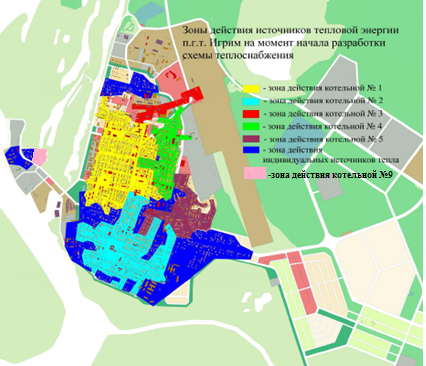 Зоны действия котельных пгт. ИгримЗона действия котельной в п. Ванзетур показана на рисунке 5.Описание перспективных зон действия систем теплоснабжения и источников тепловой энергии (до 2026 г.)К расчетному сроку 2026 г в гп. Игрим планируется ввод в эксплуатацию 33,576 тыс. м2 площадей жилой и общественной застройки, но это не приведет к повышению суммарной присоединенной тепловой нагрузки источников теплоснабжения гп. Игрим, так как в этот же период будет выведено из эксплуатации и снесено 33,576 тыс. м2 жилой и общественной застройки. Новые объекты будут строиться и вводиться в эксплуатацию с учетом новых требований по энергоэффективности зданий, что приведет в перспективе к снижению потребления тепловой энергии. 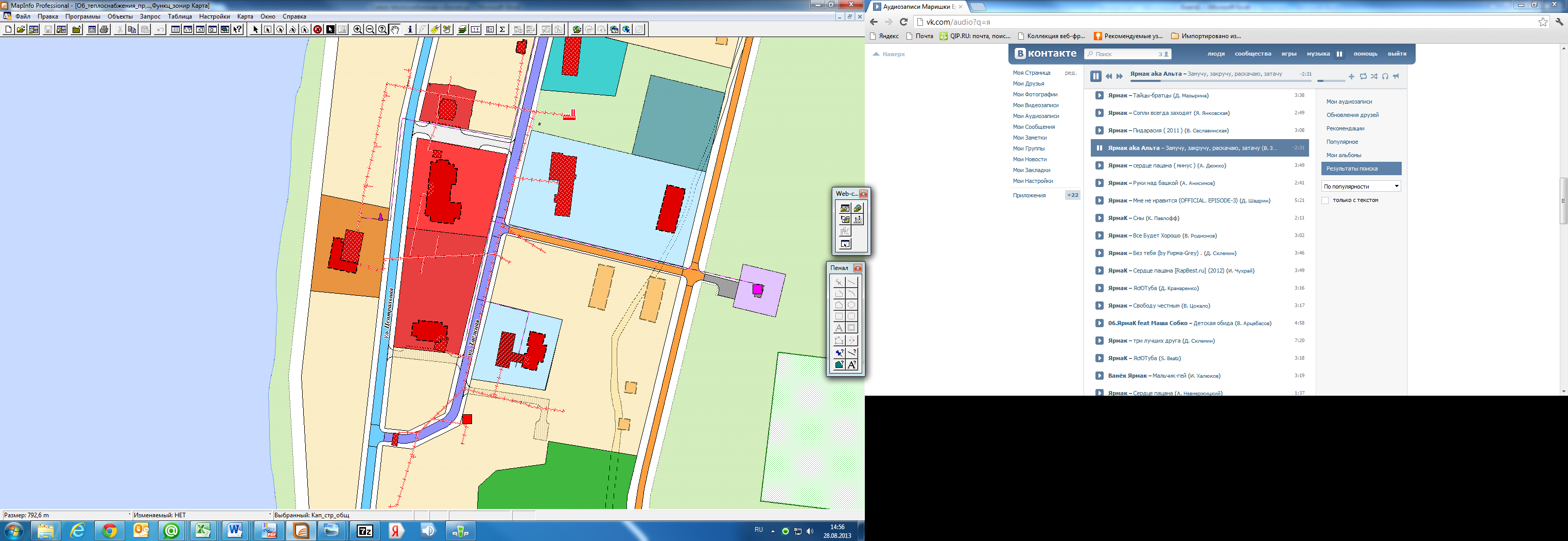 Зона действия котельной № 6 п. ВанзетурПерспективные зоны действия источников тепловой энергии пгт. Игрим представлены на рисунке 6.В перспективе в пгт. Игрим требуется произвести реконструкцию тепловых сетей и вывести из эксплуатации газовые котельные № 3 и № 5 с переводом потребителей на котельные № 1 и № 2. Необходимо проведение реконструкции существующих участков тепловой сети в связи с перераспределением тепловых нагрузок между котельными.п. ВанзетурК расчетному сроку 2026 г. к тепловым сетям п. Ванзетур будут подключаться новые потребители, но увеличения тепловых нагрузок не произойдет, так как будет выведено из эксплуатации 3475 м2 ветхого строительства. Приросты строительных фондов на перспективу равны 0. Данный район имеет резерв располагаемой тепловой мощности источников тепловой энергии, но в связи с физическим и моральным износом оборудования котельной предлагается ее реконструкция и реконструкция тепловых сетей.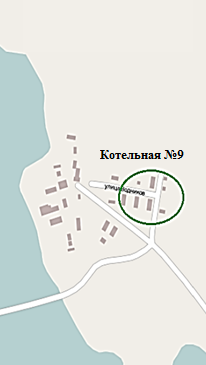 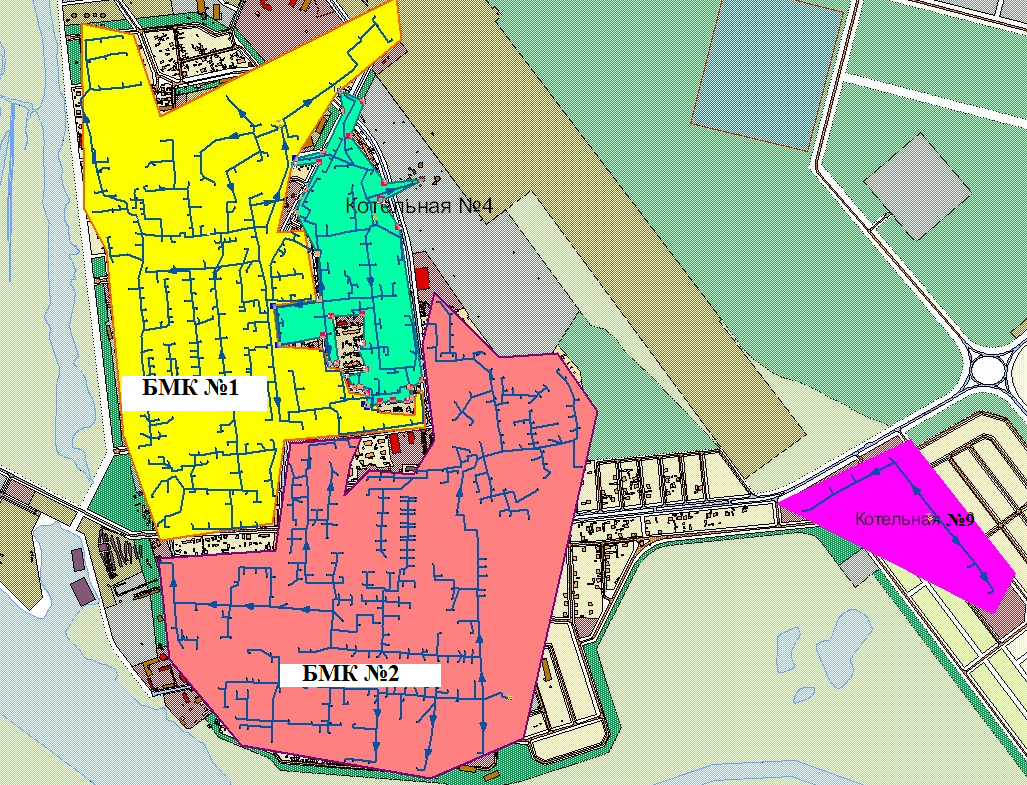 Перспективные зоны действия котельных пгт. Игрим В таблице 17 представлены сводные данные по развитию источников тепловой энергии городского поселения Игрим до 2026 г. по периодам.Сводные данные по развитию источников тепловой энергии городского поселения Игрим до 2029 года по периодамОписание существующих и перспективных зон застройки, обеспечиваемых теплоснабжением от индивидуальных источников тепловой энергииЦентрализованное  теплоснабжение  предусмотрено  для  существующей застройки  и  перспективной  застройки многоквартирными домами.  Под индивидуальным теплоснабжением понимается, в частности, печное отопление и теплоснабжение  от  индивидуальных  (квартирных)  котлов.  По  существующему состоянию  системы  теплоснабжения  индивидуальное  теплоснабжение применяется  в  индивидуальном  малоэтажном  жилищном  фонде.  Поквартирное отопление  в  многоквартирных  многоэтажных  жилых  зданиях  по  состоянию базового года разработки схемы теплоснабжения не применяется и на перспективу  не  планируется.  На  перспективу  индивидуальное  теплоснабжение предусматривается  для  индивидуального  жилищного  фонда  и  малоэтажной застройки.  Существующая зона индивидуального теплоснабжения в пгт. Игрим расположена на севере и в незначительной степени в центре поселения.Зона действия индивидуальных источников теплоснабжения в пгт. Игрим показана на рисунке 7.В п. Ванзетур 61 потребитель жилого фонда (14,32 тыс. м2) обеспечен индивидуальным квартирным (печным) отоплением. В основном это малоэтажный жилищный фонд, выполненный из бруса, реже из шлакобетона. Зона действия индивидуальных источников теплоснабжения в п. Ванзетур  показана на рисунке 8.В перспективе до 2027 г. предполагается подключение зон индивидуального теплоснабжения потребителей пгт. Игрим в центральной части города к котельным № 1 и № 2.Перспективное положение зоны действия индивидуальных источников показано на рисунке 9.Согласно Генерального плана развития городского поселения Игрим теплоснабжение жилых и общественных зданий в зоне жилой индивидуальной застройки пгт. Игрим предусматривается осуществлять с помощью поквартирных теплогенераторов, работающих на газе и электричестве.Зона действия индивидуальных источников тепловой энергии пгт. Игрим (существующее положение)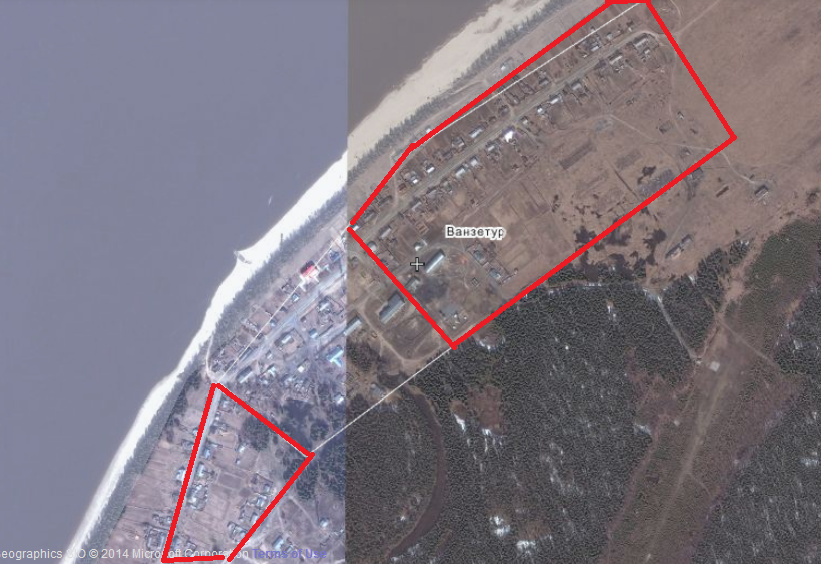 Зона действия индивидуальных источников тепловой энергии п. Ванзетур (существующее положение)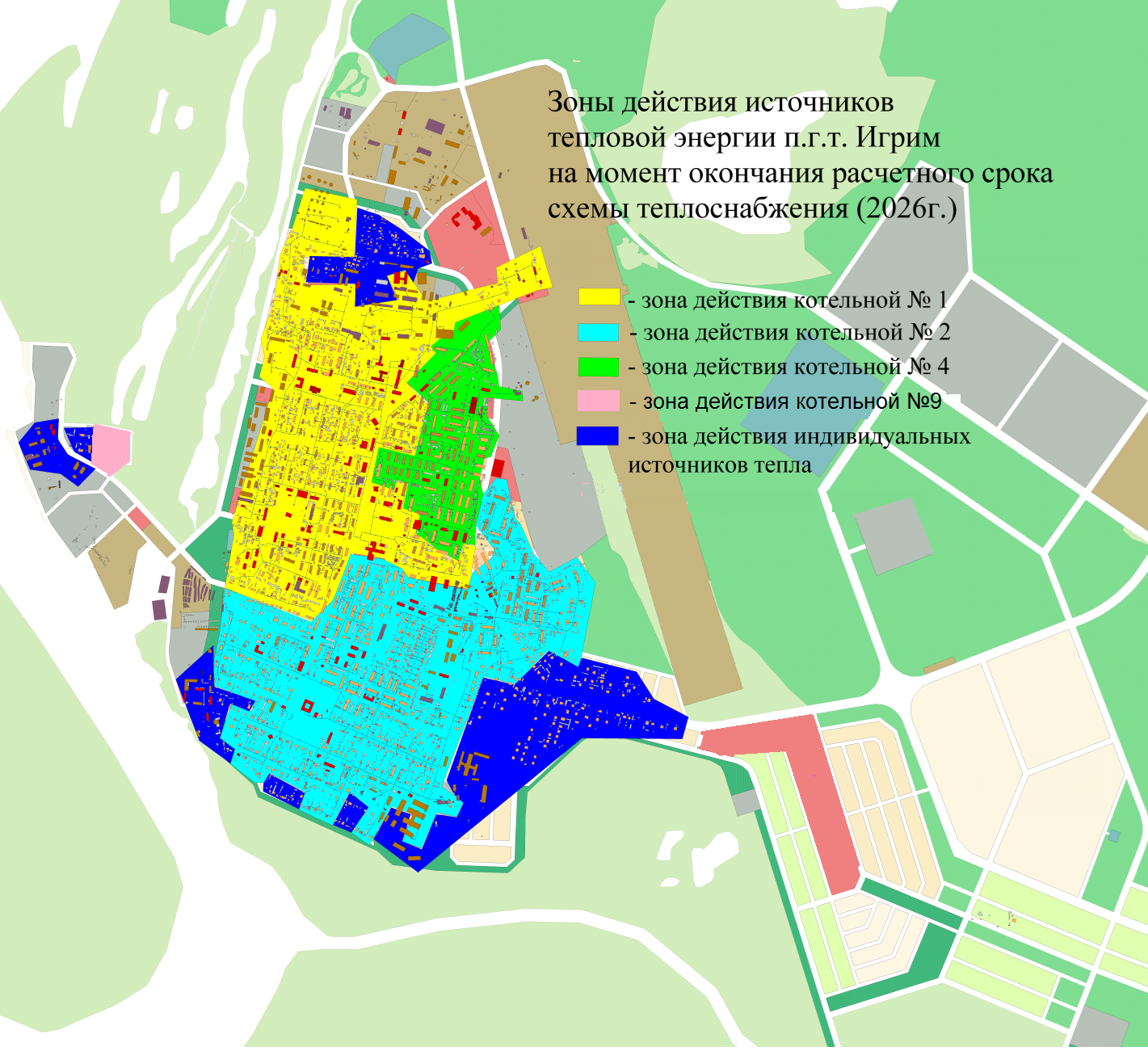 Зона действия индивидуальных источников теплоснабжения пгт. Игрим на перспективу до 2026г.Исходя из согласованного плана размещения застройки и учитывая сложившуюся на момент разработки схемы теплоснабжения ситуацию в системе теплоснабжения п. Ванзетур, все планируемые к строительству на расчетный срок жилые дома будут иметь индивидуальное отопление. Данные дома планируется оснастить электрическими котлами. Источником электроснабжения для указанных домов будут являться поселковые распределительные сети 0,4 кВ, ОАО Югорская региональная электросетевая компания (ОАО «ЮРЭСК»), эксплуатируемые ОАО «ЮТЭК-Березово».Перспективные балансы тепловой мощности и тепловой нагрузки в перспективных зонах действия источников тепловой энергии на каждом этапе.Расходная часть баланса тепловой мощности по каждому источнику в зоне его действия складывается из максимума тепловой нагрузки, присоединенной к тепловым сетям источника, потерь в тепловых сетях при максимуме тепловой нагрузки и расчетного резерва тепловой мощности. Расчетный резерв тепловой мощности определяется исходя из схемы связности тепловых сетей, определяющих зоны действия отдельных источников тепла. Он складывается из мощностей: ремонтного резерва, предназначенного для возмещения тепловой мощности оборудования источников тепла выводимого в плановый (средний, текущий и капитальный) ремонт. Исходя из того, что ремонты осуществляются в неотопительный период, в данных балансах ремонтный резерв не учитывается. В таблице 18 представлен баланс тепловой мощности источников тепловой энергии, обеспечивающих теплоснабжение объектов промышленности и ЖКС, и тепловой нагрузки в городском поселении Игрим по годам с определением резервов (дефицитов).На котельной № 1 пгт. Игрим уже в настоящее время существует дефицит располагаемой тепловой мощности, который составляет 5,66 Гкал/ч (31 %), в связи с передачей на эту котельную нагрузки с котельной № 3 после 2016 года дефицит мощности на этой котельной увеличится до 10,14 Гкал/ч, в перспективе к 2026 году дефицит мощности составит 7,98 Гкал/ч (44 %).На котельной № 2 пгт. Игрим в настоящее время существует избыток располагаемой тепловой мощности, который составляет 2,17 Гкал/ч (13 %), в связи с передачей на эту котельную нагрузки с котельной № 5 после 2016 года, на этой котельной образуется дефицит располагаемой мощности в объеме 3,66 Гкал/ч, в перспективе к 2026 году дефицит мощности составит 1,27 Гкал/ч (8 %).Котельная № 3 предназначена к выводу из эксплуатации с передачей нагрузки на котельную № 1 после 2017 года.На котельной № 4 пгт. Игрим уже в настоящее время существует дефицит располагаемой тепловой мощности, который составляет 1,9 Гкал/ч (19 %), в перспективе к 2020 году на котельной образуется небольшой избыток мощности в размере 0,27 Гкал/ч (3 %). Избыток мощности будет получен за счет вывода из эксплуатации ветхого жилья, построенного с учетом старых требований по энергоэффективности зданий и строительства нового жилья того же объема, но построенного с применением новых современных материалов и более низкими значениями удельной отопительной нагрузки.Котельная № 5 предназначена к выводу из эксплуатации с передачей нагрузки на котельную № 2 после 2016 года.На котельной № 6 п. Ванзетур уже в настоящее время существует избыток располагаемой тепловой мощности, который составляет 0,5 Гкал/ч (16 %), в перспективе к 2026 году резерв мощности составит 1,6 Гкал/ч (51 %).Существующих тепловых мощностей котельных № 1, № 2 недостаточно для покрытия существующих и перспективных нагрузок потребителей, требуется увеличение производительности данных источников теплоснабжения. Баланс тепловой мощности источников тепловой энергии и тепловой нагрузки в теплосетевых районах городского поселения Игрим с определением резервов (дефицитов) Перспективные балансы теплоносителяПерспективные объемы теплоносителяПерспективные  объемы  теплоносителя,  необходимые  для  передачи теплоносителя  от  источника  тепловой  энергии  до  потребителя  в  каждой  зоне действия  источников  тепловой  энергии,  прогнозировались  исходя  из  следующих условий: Регулирование отпуска тепловой энергии в тепловые сети в зависимости от  температуры  наружного  воздуха  принято  по  регулированию  отопительной нагрузки с качественным методом регулирования с расчетными параметрами теплоносителя; Расчетный расход теплоносителя в тепловых сетях изменяется с темпом присоединения  (подключения)  суммарной  тепловой  нагрузки  и  с  учетом реализации  мероприятий  по  наладке  режимов  в  системе  транспорта теплоносителя; Сверхнормативный  расход  теплоносителя  на  компенсацию  его  потерь при  передаче  тепловой  энергии  по  тепловым  сетям  будет  сокращаться,  темп сокращения будет зависеть от темпа работ по реконструкции тепловых сетей;Присоединение (подключение) всех потребителей во вновь создаваемых зонах теплоснабжения, на базе запланированных к строительству котельных будет осуществляться  по  независимой    схеме  присоединения  систем  отопления потребителей  и  закрытой  схеме  присоединения  систем  горячего  водоснабжения через индивидуальные тепловые пункты. В  таблице  19  представлены  перспективные  объемы теплоносителя  для  перспективного развития  системы  теплоснабжения,  с  учетом предлагаемых к реализации мероприятий по новому строительству и реконструкции трубопроводов.. 
Перспективные балансы теплоносителя Как видно из таблицы 19: - Подпитка в тепловых сетях незначительно увеличивается с 5,32 т/ч в 2015 году до 5,51 т/ч в 2026 году; - Нормативные  потери  теплоносителя  увеличатся  на  4%,  в  зависимости  от  темпов строительства  новых  тепловых  сетей  и реконструкции существующих; - Расход  теплоносителя  на  обеспечение  нужд  ГВС  потребителей  в  зоне открытой  схемы  теплоснабжения  к  2022  году  снизится  до  нуля,  в  связи  с реализацией положений ФЗ-416 о запрете эксплуатации «открытых» систем ГВС.Перспективные балансы производительности водоподготовительных установок и максимального потребления теплоносителя теплопотребляющими установками потребителейБалансы производительности водоподготовительных установок теплоносителя для тепловых сетей сформированы по результатам сведения балансов тепловых нагрузок и тепловых мощностей источников систем теплоснабжения, после чего формируются балансы тепловой мощности источника тепловой энергии и присоединенной тепловой нагрузки в каждой зоне действия источника тепловой энергии по каждому из магистральных выводов (если таких выводов несколько) тепловой мощности источника тепловой энергии и определяются расходы сетевой воды, объемы сетей и теплопроводов и потери в сетях по нормативам потерь в зависимости от вида системы ГВС. При одиночных выводах распределение тепловой мощности не требуется. Значения потерь теплоносителя в магистралях каждого источника принимаются с повышающим коэффициентом (1,05-1,1 в зависимости от химсостава исходной воды, используемой для подпитки теплосети и технологической схемы водоочистки).Расчет производительности ВПУ котельных для подпитки тепловых сетей в их зонах действия с учетом перспективных планов развития. Водоподготовительные установки предусмотрена в технологическом цикле четырех котельных городского поселения Игрим: котельная пгт. Игрим № 1, котельная пгт. Игрим № 2, котельная пгт. Игрим № 4, котельная пгт. Игрим № 9.Расчет производительности ВПУ котельной для подпитки тепловых сетей в ее зоне действия с учетом перспективных планов развития выполнен согласно СНиП 41-02-2003 «Тепловые сети» (пп.6.16, 6.18). Расчет дополнительной аварийной подпитки тепловых сетей на новых и реконструируемых котельных предусматривается согласно п. 6.17 СНиП 41-02-2003 «Тепловые сети». В таблице 20 приведены результаты расчета производительности ВПУ котельных, обеспечивающих теплоснабжение объектов ЖКС, для подпитки тепловых сетей в зоне их действия с учетом перспективных планов развития, а также результаты расчета аварийной подпитки тепловых сетей. Анализ таблицы 20 показывает, что производительности водоподготовительных установок котельных № 1, № 2, № 4 и № 9 достаточно для покрытия существующих нагрузок потребителей. В перспективе к 2026 году возникнет дефицит производительности ВПУ на котельных № 1 и № 2, который составит: котельная № 1 – 0,22 т/ч; котельная № 2 – 0,45 т/ч.На котельных № 9 и № 4 в перспективе сохранится запас производительности водоподготовительных установок.Результаты расчета производительности ВПУ котельных, обеспечивающих теплоснабжение объектов ЖКС, для подпитки тепловых сетей в зоне их действия с учетом перспективных планов развитияПерспективные балансы производительности водоподготовительных  установок  источников  тепловой энергии  для  компенсации  потерь  теплоносителя  в аварийных режимах работы систем теплоснабженияВ соответствии со СНиП 41-02-2003 «Тепловые сети» (п.6.17) аварийная подпитка в количестве 2 % от объема воды в тепловых сетях и присоединенных к ним систем теплопотребления осуществляется химически необработанной и недеаэрированной водой.Баланс  производительности  ВПУ  в аварийных  режимах  представлен  в  таблице  20.  Мероприятия  по  переводу  потребителей  с  «открытой» схемой  присоединения  системы  горячего  водоснабжения на «закрытую» В системе теплоснабжения городского поселения Игрим, источников, отпускающих воду на нужды горячего водоснабжения по «открытой» схеме нет, поэтому мероприятия по переводу потребителей с «открытой» схемы присоединения системы горячего водоснабжения на «закрытую» не предусматриваются.
Предложения по строительству, реконструкции и техническому перевооружению источников тепловой энергииПредложения по строительству источников тепловой энергии, обеспечивающих перспективную тепловую нагрузку, для которой не целесообразна передача тепловой энергии от существующих источников Перспективные зоны малоэтажной застройки В соответствии с Генеральным планом и его корректировками на территории городского поселения Игрим предусматриваются зоны застройки малоэтажными зданиями с низкой плотностью тепловой нагрузки.В этих зонах следует проектировать системы децентрализованного теплоснабжения от индивидуальных домовых или поквартирных источников теплоты.Выбор между общедомовыми или поквартирными источниками теплоты в зданиях, строящихся в зонах децентрализованного теплоснабжения, определяется заданием на проектирование.В этих зонах следует рассматривать, в том числе, источники тепловой энергии, использующие возобновляемые или вторичные энергоресурсы (тепловые насосы и др.).При организации теплоснабжения от индивидуальных котлов следует ориентироваться на энергоэффективные котлы конденсационного типа.Предложения по реконструкции источников тепловой энергии, обеспечивающих перспективную тепловую нагрузку в существующих и расширяемых зонах действия источников тепловой энергииПри обосновании предложений по реконструкции и техническому перевооружению источников тепловой энергии за исходные принималось следующие положение Постановления Правительства РФ № 154: - покрытие перспективной тепловой нагрузки, не обеспеченной тепловой мощностью; - определение перспективных режимов загрузки источников по присоединенной тепловой нагрузке;- определение потребности в топливе и рекомендации по видам используемого топлива. В качестве основных материалов при подготовке предложений по новому строительству, реконструкции и техническому перевооружению источников теплоснабжения в настоящей работе были приняты материалы Генерального плана городского поселения Игрим, «Сценарные условия развития электроэнергетики РФ на период до 2030 г.», а также материалы целевых программ и стратегий на краткосрочную перспективу и инвестиционных программ теплоснабжающих организаций по развитию инженерных систем коммунального хозяйства и теплоэнергетического комплекса. При определении параметров развития систем теплоснабжения и расчетных перспективных тепловых нагрузок рассматривались исходные данные архитектурно-планировочного раздела Генерального плана, включающие перспективные показатели общей площади застройки и численности населения. В процессе выполнения Схемы рассматривались на вариантной основе принципиальные предложения по энергоресурсному обеспечению расширяемых территорий административных районов от систем тепло-, электро-, газоснабжения с выделением первоочередных мероприятий. Для принятия решений по инженерному оборудованию развития систем теплоэнергетического комплекса определялись экспертно тепловые нагрузки и уточнялись приросты нагрузок и источники энергии, а также потребные мощности новых источников энергоснабжения с учетом старения и вывода из эксплуатации основного оборудования существующих источников. Предложения по реконструкции существующих котельных Для устранения имеющихся проблем в эксплуатации системы теплоснабжения п. Ванзетур Схемой теплоснабжения предлагается провести реконструкцию системы топливоснабжения и топливоподачи (строительство крытого склада угля, оборудования площадки для разгрузки угля, монтаж транспортеров для механизированной подачи угля в котлоагрегаты), выполнить реконструкцию котельной, установив систему водоподготовки мощностью не менее 0,5 м3/ч и заменив котлоагрегат КВр-1,5 мощностью 1,2 Гкал/ч, год изготовления 1997, на котел аналогичной тепловой мощности.Затраты и сроки проведения реконструкции приведены в таблице 27.Предложения по техническому перевооружению источников тепловой энергии с целью повышения эффективности работы систем теплоснабженияПредложения по техническому перевооружению котельных. К техническому перевооружению котельных может быть отнесено закрытие двух газовых котельных в пгт. Игрим № 3 и № 5, и передача их нагрузок на котельные № 1 и № 2.Котельная № 1 установленной мощностью 34,09 Гкал/ч.  Оборудование котельной выработало свой нормативный срок службы и требует замены, система автоматизации не соответствует современным требованиям, отсутствует резервное топливо, кроме этого требует увеличения производительности система водоподготовки котельной. Здание котельной находится в неудовлетворительном состоянии. Экспертиза промышленной безопасности не проводилась. Предъявлялись неоднократные предписания от органов Ростехнадзора по проведению экспертизы.В схеме предлагается на площадке вблизи здания котельной № 1, предусмотреть новое строительство блочно-модульной котельной № 1 с закольцовкой и реконструкцией систем теплоснабжения котельной № 1 и котельной № 3. Установленная мощность модульного источника тепловой энергии для покрытия перспективных нагрузок должна быть не менее 30 МВт.Котельная № 2 установленной мощностью 33,29 Гкал/ч.  Оборудование котельной выработало свой нормативный срок службы и требует замены, система автоматизации не соответствует современным требованиям, отсутствует резервное топливо, кроме этого требует увеличения производительности система водоподготовки котельной. В схеме предлагается на площадке вблизи котельной № 2, предусмотреть новое строительство блочно-модульной котельной № 2 с закольцовкой и реконструкцией систем теплоснабжения котельной № 1 и котельной № 5. Установленная мощность модульного источника тепловой энергии для покрытия перспективных нагрузок должна быть не менее 25 МВт.Затраты и сроки проведения реконструкции приведены в таблице 27.Меры по переоборудованию котельных в источники комбинированной выработки электрической и тепловой энергии для каждого этапаПри разработке Схемы теплоснабжения городского поселения Игрим  мероприятия по переоборудованию котельных в источники комбинированной выработки электрической и тепловой энергии не планируются. Меры по переводу котельных, размещенных в существующих и расширяемых зонах действия источников комбинированной выработки тепловой и электрической энергии, в пиковый режим работыНа территории городского поселения Игрим не планируется строительство источников комбинированной выработки тепловой и электрической энергии, поэтому перевод котельных в пиковый режим в зоне действия ТЭЦ осуществляться не будет.Решения о загрузке источников тепловой энергии, распределении (перераспределении) тепловой нагрузки потребителей тепловой энергии в каждой зоне действия системы теплоснабжения между источниками тепловой энергии В таблице 21 представлены решения о загрузке источников тепловой энергии, распределении (перераспределении) тепловой нагрузки потребителей тепловой энергии в населенных пунктах городского поселения Игрим между источниками тепловой энергии, поставляющими тепловую энергию в данный район. Решения о распределении (перераспределении) тепловой нагрузки потребителей тепловой энергии городского поселения Игрим  в Гкал/чОптимальный температурный график отпуска тепловой энергии для источников тепловой энергии систем теплоснабжения  Системы теплоснабжения городского поселения Игрим созданы и эксплуатируются в соответствии с температурным графиком 95/70 °С, рекомендуемыми ведомственными правилами для источников тепла различных типов и мощности. Существующие системы теплоснабжения городского поселения Игрим, запроектированные и развивающиеся при расчетных температурных графиках 95/70 °С в случае сохранения этих параметров будут иметь минимальные финансовые издержки. В соответствии с требованиями законодательных документов к закрытой системе теплоснабжения, при наличии совместного обеспечения нагрузки ГВС и отопления по одним трубопроводам минимальная температура прямой сетевой воды в закрытой тепловой сети (на источнике) должна быть ограничена величиной, необходимой для нагрева в системе ГВС водопроводной воды до требуемой температуры. При этом предусматривается излом отопительного температурного графика. С учетом теплопотерь и снижения температуры воды в зданиях и квартальных сетях такой температуры не достаточно для выполнения современных требований СанПиН по качеству горячего водоснабжения с ограничением минимальной температуры горячей воды в местах водоразбора равной 65 °С. Таким образом, в зависимости от протяженности сетей, их состояния, а так же других факторов, определяющих теплопотери в сети ГВС до мест водоразбора, температура излома на крупных источниках теплоснабжения должна быть повышена как минимум на 10-15 °С. Корректировка точки излома графика регулирования не требует дополнительных инвестиций, однако при отсутствии у потребителей количественного регулирования отпуска тепла на отопительных установках может привести к некоторому перерасходу тепловой энергии в переходный период. Предложения по перспективной установленной тепловой мощности каждого источника тепловой энергии с учетом аварийного и перспективного резерва тепловой мощности с предложениями по утверждению срока ввода в эксплуатацию новых мощностей Мероприятия по изменению установленной тепловой мощности каждого источника тепловой энергии не предусматриваются.Согласно СНиП II-35-76 «Котельные установки» аварийный и перспективный резерв тепловой мощности на котельных не предусматривается.Предложения по строительству и реконструкции тепловых сетейПредложения по строительству и реконструкции тепловых сетей, обеспечивающих перераспределение тепловой нагрузки из зон с дефицитом располагаемой тепловой мощности источников тепловой энергии в зоны с резервом располагаемой тепловой мощности  Так как в предлагаемой схеме теплоснабжения для покрытия дефицитов тепловой мощности источников предусматривается строительство новых более мощных источников теплоснабжения, располагающихся на площадках существующих котельных № 1 и № 2, реконструкция существующих сетей будет сводиться к закольцовке сетей котельных № 2 и № 5, а также закольцовке сетей от котельных № 1 и № 3. Принятая в городе тупиковая схема тепловых сетей в целом обеспечивает нормативную надежность системы теплоснабжения. Надежность системы теплоснабжения подробно расписана в соответствующих разделах Обосновывающих материалов. Гидравлический расчет не выявил избыточные запасы пропускной способности магистральным и внутриквартальным сетям. Предложения по строительству и реконструкции тепловых сетей, по обеспечению перспективных приростов тепловой нагрузки в осваиваемых районах под жилищную, комплексную или производственную застройку По состоянию на 01.01.2015 г. тепловые сети МУП «ТВК» находятся в удовлетворительном состоянии.Так как схема теплоснабжения предусматривает закрытие котельных № 3 и № 5 и консервацию их оборудования, передача потребителей этих котельных предусматривается на котельные № 1 и № 2.  Это мероприятие потребует прокладки новых участков тепловой сети и перекладки части участков существующей сети. В таблице 22 приведен перечень участков тепловой сети, строительство которых, необходимо для подключения новых абонентов согласно разработанной схемы гп. Игрим, в разрезе по каждому источнику тепловой энергии.Перечень участков тепловой сети для подключения новых потребителейСтроительство новых тепловых сетей от котельной № 6 п. Ванзетур  в схеме теплоснабжения не предусматривается. Инвестиции необходимы только для проведения реконструкции существующих тепловых сетей.Финансовые вложения в строительство новых и реконструкцию существующих сетей приведены в таблице 28.Предложения по строительству и реконструкции тепловых сетей,  по  обеспечению возможности поставок тепловой энергии потребителям  от различных  источников тепловой  энергии  при  сохранении надежности теплоснабжения Предложения  по  строительству  и  реконструкции  тепловых  сетей  в  целях обеспечения условий, при наличии которых существует возможность поставок тепловой энергии потребителям от различных источников тепловой энергии при сохранении надежности теплоснабжения включают в себя следующее: Строительство перемычек между зонами тепловых сетей разных источников. Секционирование выводов с теплоисточников.Строительство кольцующих перемычек на сетях. В схеме теплоснабжения гп. Игрим  устройства перемычек на тепловых сетях не предусматривается.Предложения по строительству и реконструкции тепловых сетей  для  повышения  эффективности  функционирования системы теплоснабжения В схеме теплоснабжения не предусматривается перевод котельных в пиковый режим работы.Для повышения эффективности функционирования системы теплоснабжения ряд неэффективных  котельных предлагается  закрыть, а их потребителей перевести на снабжение тепловой энергией от других источников. Предложения по перекладке тепловых сетей в зоне действия выводимых из эксплуатации котельных № 3 и № 5 и передаче их нагрузок на котельные № 1 и № 2 представлены в таблице 22.Финансовые затраты на реализацию данного мероприятия приведены в таблице 28.Предложения  по  строительству  тепловых  сетей  для обеспечения нормативной надежности теплоснабжения и безопасности теплоснабжения, определяемых в соответствии с методическими указаниями по расчету уровня надежности и качества поставляемых товаров, оказываемых услуг для организаций, осуществляющих деятельность по производству и (или) передаче тепловой энергии, утверждаемыми уполномоченным Правительством Российской Федерации федеральным органом исполнительной власти.Предложения по обеспечению нормативной надежности и безопасности теплоснабжения Оценка  надежности  теплоснабжения  потребителей городского поселения Игрим,  выполненная в соответствии с Постановлением Правительства Российской Федерации от 22 февраля 2012 г. № 154 «О требованиях к схемам теплоснабжения, порядку их разработки и утверждения», а также проектом приказа Министра регионального развития РФ «Об утверждении Методических указаний по расчету уровня надёжности и качества  поставляемых  товаров,  оказываемых  услуг  для  организаций,  осуществляющих деятельность по производству и (или) передаче тепловой энергии», позволяет сделать следующие выводы: Так как в системах теплоснабжения городского поселения Игрим более 60 % технологических нарушений возникает в тепловых сетях, то очевидным выводом является вывод о необходимости концентрации усилий теплоснабжающих  организаций на обеспечение качественной организации следующих мероприятий: - замены теплопроводов, срок эксплуатации которых превышает 25 лет;- использования при этих заменах теплопроводов, изготовленных из новых материалов по современным технологиям. Темп перекладки теплопроводов должен соответствовать темпу их старения, а в случае недоремонта, превышать его; - эксплуатации теплопроводов, связанной с внедрением современных методов контроля и диагностики технического состояния теплопроводов, проведения их технического обслуживания, ремонтов и испытаний. При этом особое внимание должно уделяться  строгому  соответствию  установленного  регламента  на  проведение  тех или иных операций по обслуживанию фактической их реализации, а также автоматизации технологических процессов эксплуатации; - аварийно-восстановительная служба, ее оснащения и использования. При этом особое внимание должно уделяться внедрению современных методов и технологий замены теплопроводов, повышению квалификации персонала  аварийно-восстановительной службы; - использование аварийного и резервного оборудования, в том числе на источниках теплоты, тепловых сетях и у потребителей. Отдельное внимание при этом должно уделяться решению вопросов резервирования по направлениям  топливо-, электро- и водоснабжения. С целью обеспечения нормативной надежности и безопасности теплоснабжения потребителей тепловой энергии городского поселения Игрим в качестве первоочередных мероприятий (в период с 2015 по 2019 год) необходимо проведение капитальных ремонтов участков тепловых сетей, имеющих значительный износ и повышенную повреждаемость, проложенных до 1990 года.Всего требуется заменить порядка 19 км тепловых сетей, что потребует финансовых вложений не менее 90,42 млн. руб. (таблица 26) Предложения по обеспечению качества теплоснабжения В населенных пунктах городского поселения Игрим имеет место проблема подачи горячей воды потребителям в системы горячего водоснабжения.Основными причинами данной проблемы являются: - системы ГВС потребителей данных районов не оборудованы регуляторами температуры горячей воды (либо эти регуляторы находятся в неработоспособном состоянии). - в сетях ГВС не выдерживаются новые, повышенные гигиенические требования к качеству воды и организации систем централизованного ГВС. Не выдерживается требование СанПиН к температуре воды в местах водозабора, которая, независимо от системы теплоснабжения, должна находиться в пределах 60-75 оС. Для нормализации качества теплоснабжения потребителей и приведения температурных параметров теплоносителя в соответствие с требованиями СНиП в данных районах предлагаются следующие организационные и технические мероприятия: 1. Оборудовать ИТП потребителей системы ГВС терморегуляторами. 2. С целью устранения сверхнормативных теплопотерь произвести реконструкцию магистральных и квартальных теплопроводов с обоснованным выбором диаметров. 3. С целью снижения теплопотерь в системах ГВС потребителей и циркуляционных трубопроводах квартальных сетей приводы циркуляционных насосов целесообразно оснастить преобразователями частоты с программным управлением. Перспективные топливные балансыОсновным  видом  топлива  для  производства тепловой энергии в городском поселении Игрим является природный газ и уголь. Основными потребителями топлива в городе являются источники теплоснабжения - котельные. Самыми крупными потребителями природного газа являются: котельные МУП «ТВК» в пгт. Игрим (котельная № 1 и котельная № 2). Расчеты перспективных годовых расходов основного вида топлива по каждому источнику тепловой энергии для обеспечения нормативного функционирования источников тепловой энергии на территории городского поселения Игрим приведены в таблицах 23, 24. В  перспективе  для  котельных городского поселения Игрим  природный газ остается  доминирующим видом топлива. На  котельных  городского поселения будет происходить снижение потребления топлива, так как в перспективе планируется снижение потребления тепловой энергии. Расходы условного топлива на выработку тепловой энергии от котельных в пгт. ИгримРасходы условного топлива на выработку тепловой энергии п. ВанзетурИнвестиции в строительство, реконструкцию и техническое перевооружениеПредложения по величине необходимых инвестиций в строительство, реконструкцию и техническое перевооружение источников тепловой энергии  Строительство новых котельных блочно-модульного типа на площадках вблизи котельных № 1 и № 2 потребует вложений порядка 123,81 млн. руб. Предусматривается проведение реконструкции и модернизации котельной № 6 путем замены котлоагрегата, реконструкции системы водоподготовки и топливоснабжения. Эти мероприятия потребуют финансовых вложений в размере 9,33 млн. руб.Кроме этого потребуются затраты на проведение работ по консервации основного оборудования котельных № 1, № 2, № 3  и № 5, выводимых из эксплуатации.Всего на реализацию мероприятий по строительству, реконструкции и техническому перевооружению источников тепловой энергии гп. Игрим необходимы средства в размере 137,73 млн. руб. (таблица 25).Предложения по величине необходимых инвестиций в строительство, реконструкцию и техническое перевооружение тепловых сетей насосных станций и тепловых пунктов  Оценка  стоимости  капитальных  вложений  в  реконструкцию  и  новое строительство  тепловых  сетей  осуществлялась  на  основании  укрупненных нормативов  цены  строительства  различных  видов  объектов  капитального строительства  непроизводственного  назначения  и  инженерной  инфраструктуры, утвержденных  приказом  Министерства  регионального  развития  Российской Федерации № 643 от 30 декабря 2011 года. В частности, укрупненные нормативы цены  строительства  (НЦС  81-02-13-2012)  для  тепловых  сетей  приведены  в Приложении  №  10  данного  приказа,  коэффициенты  перехода  от  цен  базового района (Московская область) к уровню цен субъектов Российской Федерации – в Приложении №17Следует  отметить,  что  в  соответствие  с  ФЗ  «О  теплоснабжении»  схема теплоснабжения  является  предпроектным  документом,  на  основании  которого осуществляется  развитие  систем  теплоснабжения  муниципального  образования. Стоимость  реализации  мероприятий  по  развитию  систем  теплоснабжения, указанная в схеме теплоснабжения, определяется по укрупненным показателям и в результате  выполнения  проектов  может  быть  существенно  скорректирована  по влиянием  различных  факторов:  условий  прокладки  трубопроводов,  сроков строительства,  сложности  прокладки  трубопроводов  в  границах  земельных участков,  насыщенных  инженерными  коммуникациями  и  инфраструктурными объектами, характера грунтов в местах прокладки, трассировки трубопроводов и т.д. Для реализации предложений по развитию систем теплоснабжения придется реконструировать и построить более 13 км тепловых сетей, что потребует вложения инвестиций в размере  184,16 млн. руб.  (таблица 26). В связи с износом тепловых сетей, следует заменить более 19 км тепловых сетей. На это потребуется не менее 90,42 млн. руб. (таблица 26).Всего необходимо инвестиций в строительство, реконструкцию и техническое перевооружение тепловых сетей в объеме 274,58 млн. руб.Предложения по величине инвестиций в строительство, реконструкцию и техническое перевооружение в связи с изменениями температурного графика и гидравлического режима работы системы теплоснабженияИзменение температурного графика и гидравлического режима системы теплоснабжения перспективной Схемой теплоснабжения гп. Игрим не предусмотрено.Предложения по источникам инвестиций, обеспечивающих финансовые потребностиФинансирование мероприятий по строительству, реконструкции и техническому перевооружению источников тепловой энергии и тепловых сетей может осуществляться из двух основных групп источников: бюджетных и внебюджетных. Финансовые потребности в реализацию по демонтажу, реконструкции и новому строительству энергетических мощностей на существующих площадках (в ценах 2014 года), млн. руб.Финансовые потребности в реализацию предложений по развитию тепловых сетей от энергоисточников, млн. руб.Бюджетное финансирование указанных проектов осуществляется из бюджета Российской  Федерации, бюджетов  субъектов  Российской  Федерации  и  местных бюджетов  в  соответствии  с  Бюджетным  кодексом  РФ  и  другими  нормативно-правовыми актами.  Дополнительная государственная поддержка может быть оказана в соответствии с законодательством о государственной поддержке инвестиционной деятельности, в том числе при реализации мероприятий по энергосбережению и повышению энергетической эффективности. Внебюджетное финансирование осуществляется за счет собственных средств теплоснабжающих и теплосетевых предприятий, состоящих из прибыли и амортизационных отчислений.В соответствии с действующим законодательством и по согласованию с органами тарифного регулирования в тарифы теплоснабжающих и теплосетевых организаций может включаться инвестиционная составляющая, необходимая для реализации указанных выше мероприятий.  Прибыль. Чистая прибыль предприятия – один из основных источников инвестиционных средств на предприятиях любой формы собственности. Амортизационные фонды. Амортизационный фонд – это денежные средства, накопленные за счет  амортизационных  отчислений  основных  средств  (основных фондов) и предназначенные для восстановления изношенных основных средств и приобретения новых. В современной отечественной практике амортизация не играет существенной роли в  техническом перевооружении и модернизации фирм, вследствие  того,  что этот фонд на поверку является чисто учетным, «бумажным». Наличие этого фонда не  означает  наличия  оборотных  средств,  прежде  всего  денежных,  которые могут быть инвестированы в новое оборудование и новые технологии. Государственная  поддержка  в  части  тарифного  регулирования  позволяет включить  в  инвестиционные  программы  теплоснабжающих  организаций  проекты строительства и реконструкции теплоэнергетических объектов, при этом соответствующее тарифное регулирование должно обеспечиваться на всех трех уровнях регулирования: федеральном, уровне субъекта Российской Федерации и на местном уровне. Суммарные ежегодные финансовые потребности для проведения мероприятий по развитию системы теплоснабжения гп. Игрим составляют – 34,4 млн. рублей. При существующих тарифах на тепловую энергию, ни одно теплоснабжающее предприятие городского поселения Игрим не в состоянии выполнить предусмотренные мероприятия за свой счет. Модернизация системы теплоснабжения должна производиться с привлечением средств из Федерального и местного бюджета, а также с привлечением долгосрочных кредитов. Раздел 8. Решение по определению единой теплоснабжающей организацииВ соответствии со статьей 4 (пункт 2) Федерального закона от 27 июля 2010 г. № 190-ФЗ "О теплоснабжении" Правительство Российской Федерации сформировало новые Правила организации теплоснабжения, утвержденные Постановлением Правительства РФ от 8 августа 2012 г. №808, предписывающие организацию единых теплоснабжающих организаций (ЕТО). В соответствии c требованиями к схемам теплоснабжения, порядку их разработки, утвержденными Постановлением Правительства РФ от 22 февраля 2012 г. № 154 до вынесения решения об определении единой теплоснабжающей организации (организаций) осуществлена процедура проверки соответствия единой теплоснабжающей организации (организаций) критериям, установленным этими Правилами. Такая  процедура  проведена  после  опубликования  сведений  о  заявках, принятых от теплоснабжающих организаций, претендующих на  присвоение  им статуса единой теплоснабжающей организации.  Критериями определения единых теплоснабжающих организаций явились:  - владение на праве собственности или ином законном основании источниками тепловой энергии с наибольшей совокупной установленной тепловой мощностью в границах зоны деятельности единой теплоснабжающей организации или тепловыми сетями, к которым непосредственно подключены источники тепловой энергии с наибольшей совокупной установленной тепловой мощностью в границах зоны деятельности единой теплоснабжающей организации; - размер уставного (складочного) капитала хозяйственного товарищества или общества, уставного фонда унитарного предприятия должен быть не менее остаточной балансовой стоимости источников тепловой энергии и тепловых сетей, которыми указанная организация владеет на праве собственности или ином законном основании в границах зоны деятельности единой теплоснабжающей организации.  Рассмотрев и проанализировав, при разработке Схемы теплоснабжения, информацию по организациям осуществляющим выработку тепла в гп. Игрим, и проведя оценку их деятельности на соответствие критериям, установленным для единой теплоснабжающей организации ООО «ЭнергоКонсалт» предлагает Администрации гп. Игрим рассмотреть и утвердить в качестве единой теплоснабжающей организации на территории городского поселения Игрим - МУП «ТВК». МУП «ТВК» в полном объеме отвечает критериям, установленным для организации, претендующей на статус единой теплоснабжающей организации, а именно:МУП «ТВК» владеет на законном основании (на праве собственности и хозяйственного ведения) источниками тепла с наибольшей рабочей тепловой мощностью и тепловыми сетями с наибольшей емкостью в границах гп. Игрим; Размер собственного капитала МУП «ТВК» не менее остаточной балансовой стоимости источников тепловой энергии и тепловых сетей, которыми указанная организация владеет на законном основании в границах гп. Игрим. МУП «ТВК» имеет возможность в лучшей мере обеспечить надежность теплоснабжения в системе теплоснабжения гп. Игрим. В организации имеется квалифицированный персонал для ремонта и обслуживания котельного оборудования и тепловых сетей, техника необходимая для проведения ремонтно-строительных работ на источниках тепла и теплосетевых объектах.Зоны деятельности единой теплоснабжающей организации, границы которых определяются границами систем теплоснабжения, образованных на базе источников тепловой энергии, включающих тепловые сети и теплопотребляющие установки потребителей тепловой энергииРаздел 9. Решения о распределении нагрузки между источникамиРаспределение тепловой нагрузки между источниками тепловой энергии определяет, прежде всего, условия, при наличии  которых существует возможность поставок тепловой энергии потребителям от различных источников тепловой энергии при сохранении надежности теплоснабжения. Решения о распределении тепловой нагрузки между источниками рассмотрены  в  зонах  действия  котельных № 1, № 2, № 4 и № 9 в пгт. Игрим и котельной № 6 в поселке Ванзетур. При этом проанализировано ежегодное распределение тепловых нагрузок между самими крупными источниками и потребителями, а также котельными, находящимися в зоне действия этих источников.Котельная № 1 пгт. ИгримВ  настоящее  время  тепловая  нагрузка  котельной № 1  распределяется  почти на всю центральную часть поселка Игрим. На котельную № 1 с 2017 года будет передана нагрузка потребителей выводимой из эксплуатации котельной № 3.Котельная № 2 пгт. ИгримВ  настоящее  время  тепловая  нагрузка  котельной № 2  распределяется  почти на всю южную часть поселка Игрим. На котельную № 2 с 2016-2017 года будет передана нагрузка потребителей выводимой из эксплуатации котельной № 5.Котельная № 4 пгт. ИгримТепловая  нагрузка  котельной № 4  распространяется на небольшую часть потребителей центрального района и восточного района поселка Игрим. На период до 2026 г. не планируется увеличение тепловой нагрузки данной котельной, так как новые потребители к котельной подключаться не будут.Котельная № 9 пгт. ИгримТепловая  нагрузка  котельной № 9  распространяется на небольшую часть потребителей, расположенных на востоке поселка Игрим, в районе улицы Водников. На период до 2026 г. тепловая нагрузка данной котельной останется практически неизменной.Котельная № 6 п. ВанзетурДанная котельная, на сегодняшний день, обеспечивает тепловой энергией потребителей поселка Ванзетур.На период до 2026 г. не планируется увеличение тепловой нагрузки данной котельной, так как новые потребители к котельной подключаться не будут.Условий, при которых возможна поставка тепловой энергии от одного источника теплоснабжения, потребителям подключенных к тепловым сетям от другого источника сейчас в гп. Игрим нет. В таблице 28 представлено распределение присоединенных тепловых нагрузок к котельным.На рисунках 10-16 представлено распределение нагрузок по котельным гп. Игрим по годам реализации перспективной схемы теплоснабжения.Распределение тепловых нагрузок между котельными в 2015 гРаспределение тепловых нагрузок между котельными в 2016 гРаспределение тепловых нагрузок между котельными в 2017 гРаспределение тепловых нагрузок между котельными в 2018 гРаспределение тепловых нагрузок между котельными в 2019 г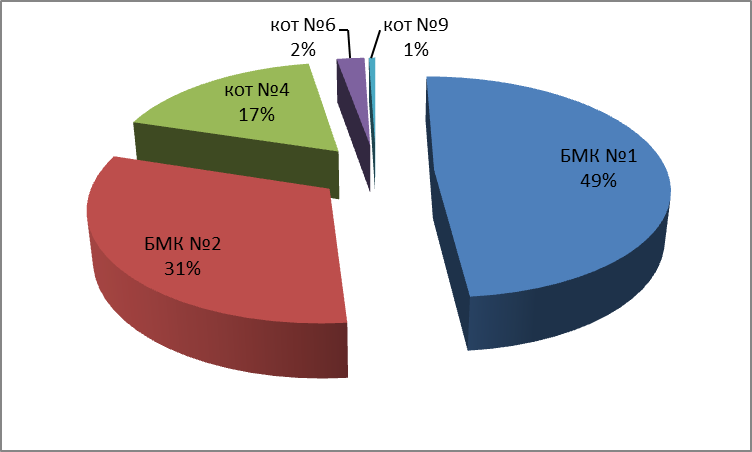 Распределение тепловых нагрузок между котельными в 2020-2024 гг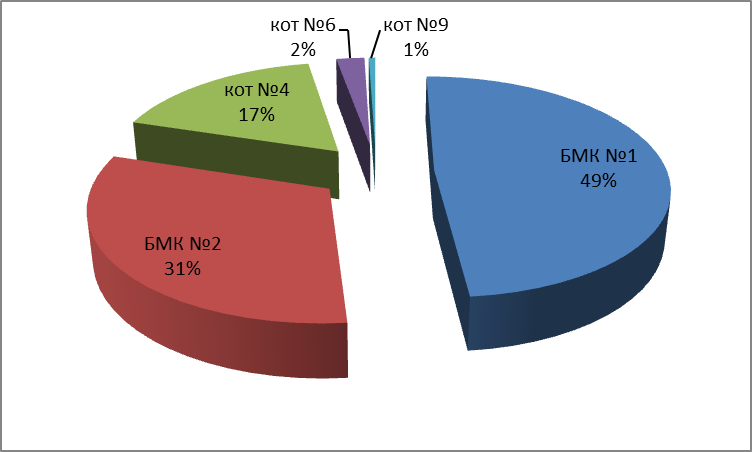 Распределение тепловых нагрузок между котельными в 2025-2026 ггРаспределение присоединенных тепловых нагрузок (Гкал/ч)Раздел 10.  Решения по бесхозяйным тепловым сетямСогласно статьи 15,  пункта 6  Федерального закона от 27  июля 2010  года № 190-ФЗ: «В случае выявления бесхозяйных тепловых сетей (тепловых сетей,  не имеющих эксплуатирующей организации) орган местного самоуправления поселения или городского округа до признания права собственности на указанные бесхозяйные тепловые сети в течение тридцати дней с даты их выявления обязан определить теплосетевую организацию,  тепловые сети которой непосредственно соединены с указанными бесхозяйными тепловыми сетями, или единую теплоснабжающую организацию в системе теплоснабжения, в которую входят указанные бесхозяйные тепловые сети и которая осуществляет содержание и обслуживание указанных бесхозяйных тепловых сетей.  Орган регулирования обязан включить затраты на содержание и обслуживание бесхозяйных тепловых сетей в тарифы соответствующей организации на следующий период регулирования».  Принятие на учет бесхозяйных тепловых сетей (тепловых сетей,  не имеющих эксплуатирующей организации) осуществляется на основании постановления Правительства РФ от 17.09.2003г. № 580. На 01.01.2015 на территории городского поселения Игрим выявлены следующие участки бесхозяйных тепловых сетей (таблица 29). В  качестве  организации,  уполномоченной  на  эксплуатацию  бесхозяйных тепловых сетей в зонах действия источников МУП «Тепловодоканал», предлагается определить МУП «Тепловодоканал». Перечень бесхозяйных тепловых сетей ГП ИгримУТВЕРЖДАЮГлава городского поселения Игрим_______________ А.В. Затирка«___» _________ 2015 г.СОГЛАСОВАНОГененральный директор  Игримское МУП «Тепловодоканал»_________________А.В. Безенков«___» _________ 2015 г.УТВЕРЖДАЮГлава городского поселения Игрим_____________ А.В. Затирка«___» _________ 2015 г.Наименование параметраЕдиницаизмеренияЗначениеПродолжительность отопительного периода.сутки283Средняя за отопительный период температура наружного воздуха.°С-9,7Расчетная температура наружного воздуха для проектирования системы отопления.°С-43Средняя скорость ветра за отопительный периодм/с3,5Среднегодовая температура воздуха°С-3,8ПоказательЯнварьФевральМартАпрельМайИюньИюльАвгустСентябрьОктябрьНоябрьДекабрьГодСредняя температура, °C-22,3-19,8-13,4-4,32,911,215,913,06,8-2,8-13,3-19,7-3,8НаименованиеЭксплуатирующая организацияАдресГод ввода в эксплуатациюКотельная № 1Игримское МУП «Тепловодоканал»пгт. Игрим, ул. Быстрицкого 91966Котельная № 2Игримское МУП «Тепловодоканал»пгт. Игрим, ул. Лермонтова, 1а1974Котельная № 3Игримское МУП «Тепловодоканал»пгт. Игрим, ул. Кооперативная 701975Котельная № 4Игримское МУП «Тепловодоканал»пгт. Игрим, ул. Промышленная 552009Котельная № 5Игримское МУП «Тепловодоканал»пгт. Игрим, ул. Промышленная1988Котельная № 9Игримское МУП «Тепловодоканал»пгт. Игрим, ул. Водников 5а2014Котельная № 6Игримское МУП «Тепловодоканал»п. Ванзетур, ул. Таежная 131998КотельнаяПроектная мощность,
Гкал/чРасполагаемая мощность, Гкал/чПрисоединенная
нагрузка 
Гкал/чРезерв тепловой мощности, Гкал/чРезерв тепловой мощности, %Котельная № 134,0918,5620,47-1,91-10,29Котельная № 233,2916,5311,025,5133,33Котельная № 37,22,841,90,9433,10Котельная № 410,310,310,1240,1761,71Котельная № 510,84,265,32-1,06-24,88Котельная № 90,50,50,2560,2448Котельная № 63,23,22,0581,14235,69Всего по гп. Игрим98,8855,6950,894,7980,09КотельнаяВид топливаПотребление топлива, тутКотельная № 1Газ6936501Котельная № 2Газ4761689Котельная № 3Газ1091544Котельная № 4Газ3013564Котельная № 5Газ2091198Котельная № 9Газ57953Котельная № 6Уголь517КотельнаяПротяженность тепловых сетей, мМаксимальный диаметр, ммМинимальный диаметр, ммКотельная № 12469842632Котельная № 21495532532Котельная № 3433215957Котельная № 41729032557Котельная № 5895532532Котельная № 6527615025Котельная № 910008932ИТОГО765067650676506ПериодНаименование единицы территориального деленияСносимые здания, тыс. м2, количество жителей, работающихПланируемые к строительству здания, тыс. м2, количество жителей, работающихПланируемые к строительству здания, тыс. м2, количество жителей, работающихПланируемые к строительству здания, тыс. м2, количество жителей, работающихПланируемые к строительству здания, тыс. м2, количество жителей, работающихПериодНаименование единицы территориального деленияСносимые здания, тыс. м2, количество жителей, работающихЖилые и многоквартирные домаЖилые и многоквартирные домаОбщественные зданияПроизводственные здания промышленных предприятийПериодНаименование единицы территориального деленияСносимые здания, тыс. м2, количество жителей, работающих1-3 этажа5 этажей и вышеОбщественные зданияПроизводственные здания промышленных предприятий2015 г.пгт. Игрим3,623 / 603,623 / 602015 г.п. Ванзетур2,812 / 552,007 / 520,805 / 32015 г.д. Анеева1,133 / 31,133 / 32015 г.Всего по МО7,568 / 1182,007 / 525,561 / 662016 г.пгт. Игрим4,298 / 3552,663 / 1051,635 / 2502016 г.п. Ванзетур0,379 / 120,379 / 122016 г.д. Анеева2016 г.Всего по МО4,677 / 3673,042 / 1171,635 / 2502017 г.пгт. Игрим4,298 / 3552,663 / 1051,635 / 2502017 г.п. Ванзетур0,379 / 120,379 / 122017 г.д. Анеева2017 г.Всего по МО4,677 / 3673,042 / 1171,635 / 2502018 г.пгт. Игрим5,674 / 1061,293 / 564,381 / 502018 г.п. Ванзетур0,284 / 100,284 / 102018 г.д. Анеева1,525 / 51,525 / 52018 г.Всего по МО7,483 / 1211,577 / 665,906  / 552019 г.пгт. Игрим2,918 / 1472,918 / 1472019 г.п. Ванзетур2019 г.д. Анеева2019 г.Всего по МО2,918 / 1472,918 / 1472020 г.пгт. Игрим8,280 / 1108,280 / 1102020 г.п. Ванзетур2020 г.д. Анеева2020 г.Всего по МО8,280 / 1108,280 / 1102021 г.пгт. Игрим2,650 / 1402,650 / 1402021 г.п. Ванзетур2021 г.д. Анеева2021 г.Всего по МО2,650 / 1402,650 / 1402022 г.пгт. Игрим2022 г.п. Ванзетур2022 г.д. Анеева2022 г.Всего по МО2023 г.пгт. Игрим2023 г.п. Ванзетур2023 г.д. Анеева2023 г.Всего по МО2024 г.пгт. Игрим2024 г.п. Ванзетур2024 г.д. Анеева2024 г.Всего по МО2025 г.пгт. Игрим2025 г.п. Ванзетур2025 г.д. Анеева2025 г.Всего по МО2026 г.пгт. Игрим2026 г.п. Ванзетур2026 г.д. Анеева2026 г.Всего по МОВсего:33,576 / 100312,194 / 52221,382 / 481Населенный пунктЧисленность населения на начало года, тыс. челЧисленность населения на начало года, тыс. челЧисленность населения на начало года, тыс. челЧисленность населения на начало года, тыс. челЧисленность населения на начало года, тыс. челЧисленность населения на начало года, тыс. челЧисленность населения на начало года, тыс. челЧисленность населения на начало года, тыс. челЧисленность населения на начало года, тыс. челЧисленность населения на начало года, тыс. челЧисленность населения на начало года, тыс. челЧисленность населения на начало года, тыс. челНаселенный пункт201520162017201820192020202120222023202420252026пгт Игрим862186218621862186218621862186218621862186218621п. Ванзетур457457457457457457457457457457457457д. Анеева174174174174174174174174174174174174Всего925292529252925292529252925292529252925292529252Район2015-20182019-2026Жилая застройкаЖилая застройкаЖилая застройкапгт. Игрим6,8442,65п. Ванзетур2,67-д. Анеева--Общественная застройкаОбщественная застройкаОбщественная застройкапгт. Игрим9,6398,28п. Ванзетур0,805-д. Анеева2,658-Итого22,6210,93ГодНовое строительствоСносГодовой баланс2015-2018 4,534,5302019-2026 1,71,70НагрузкаГодыГодыГодыГодыГодыГодыГодыГодыГодыНагрузка201420152016201720182019202020212022-2026Всего01213,71514,81507,62941884,43453803,40РайонГодыГодыГодыГодыГодыГодыГодыГодыГодыРайон201420152016201720182019202020212022-2026п.г.т Игрим998149981498408970099479093906904538965089650п. Ванзетур 240016261517140813221322132213221322Всего по городскому поселению Игрим10221410144099925984179611295228917759097290972Год застройкиТип застройкиУдельное теплопотребление, Гкал/м2Удельное теплопотребление, Гкал/м2Удельное теплопотребление, Гкал/м2Удельное теплопотребление, Гкал/м2Удельная тепловая нагрузка, ккал/(ч м2)Удельная тепловая нагрузка, ккал/(ч м2)Удельная тепловая нагрузка, ккал/(ч м2)Удельная тепловая нагрузка, ккал/(ч м2)Год застройкиТип застройкиОтоплениеВентиляцияГВССуммаОтоплениеВентиляцияГВССумма2014-2016 ггЖилая многоквартирная0,09100,0510,14342,106,9492014-2016 ггОбщественно-деловая0,0720,0890,0210,18247,356,22,6106,22017-2022 ггЖилая многоквартирная0,07500,0510,12736,206,943,12017-2022 ггОбщественно-деловая0,0580,0750,0210,15342,947,22,692,72023-2030 ггЖилая многоквартирная0,06500,0510,11632,206,939,12023-2030 ггОбщественно-деловая0,0530,060,0210,13442,338,22,683,1РайонГодыГодыГодыГодыГодыРайон2014201520162017-20212022-2026Утвержденная схема теплоснабжения122517,2127714,47129483,19156243,82184953,58Актуализация на 2016 год10144099925984179097290972Разница, % -17,20-21,76-23,99-41,78-50,81РайонГодГодГодГодГодГодГодГодГодГодГодГодГодГодГодРайон201320132013201420142014201520152015201620162016201720172017РайонВсегоВ том числеВ том числеВсегоВ том числеВ том числеВсегоВ том числеВ том числеВсегоВ том числеВ том числеВсегоВ том числеВ том числеРайонВсегопарводаВсегопарводаВсегопарводаВсегопарводаВсегопарводап.г.т Игрим0,00-0,000-0-0,44--0,44-0,44--0,44-0,69--0,69п. Ванзетур 0,00-0,00-0,24--0,24-0,03--0,03-0,03--0,03-0,03--0,03Всего по городскому поселению Игрим0,00-0,00-0,24--0,24-0,47--0,47-0,47--0,47-0,72--0,72РайонГодГодГодГодГодГодГодГодГодГодГодГодГодГодГодГодГодГодРайон201820182018201920192019202020202020202120212021202220222022202320232023РайонВсегоВ том числеВ том числеВсегоВ том числеВ том числеВсегоВ том числеВ том числеВсегоВ том числеВ том числеВсегоВ том числеВ том числеВсегоВ том числеВ том числеРайонВсегопарводаВсегопарводаВсегопарводаВсегопарводаВсегопарводаВсегопарводап.г.т Игрим-0,28--0,28-1,08--1,08-0,25--0,250-00-00-0п. Ванзетур 0,00-0,000,00-0,000,00-0,000-00-00-0Всего по городскому поселению Игрим-0,28--0,28-1,08--1,08-0,25--0,250-00-00-0РайонГодГодГодГодГодГодГодГодГодРайон202420242024202520252025202620262026РайонВсегоВ том числеВ том числеВсегоВ том числеВ том числеВсегоВ том числеВ том числеРайонВсегопарводаВсегопарводаВсегопарводап.г.т Игрим0-00-00-0п. Ванзетур 0-00-00-0Всего по городскому поселению Игрим0-00-00-0Наименование источника тепловой энергииРадиус эффективного теплоснабжения, мРадиус эффективного теплоснабжения, мНаименование источника тепловой энергии2013-2014 гг2026Городское поселение ИгримГородское поселение ИгримГородское поселение ИгримКотельная № 174588824Котельная № 241825773Котельная № 31225-Котельная № 438633679Котельная № 52133-Котельная № 6906596Котельная № 9213213Наименование мероприятияПериод до 2019 гПериод 2019-2023г гПериод 2024-2026ггВсего до 2026 гВывод из эксплуатации неэффективных котельных, шт20-2Реконструкция котельных в существующих зданиях, шт-0-0Строительство новых котельных для покрытия дефицита мощности существующих котельных20-2Итого4004ПараметрРазмерность201420152016201720182019-20232024-2026Котельная пгт. Игрим № 1Котельная пгт. Игрим № 1Котельная пгт. Игрим № 1Котельная пгт. Игрим № 1Котельная пгт. Игрим № 1Котельная пгт. Игрим № 1Котельная пгт. Игрим № 1Котельная пгт. Игрим № 1Котельная пгт. Игрим № 1Установленная мощностьГкал/час34,0934,0934,0934,0934,0934,0934,09Располагаемая мощностьГкал/час18,5618,5618,5618,5618,5618,5618,56Собственные нуждыГкал/час0,410,410,410,410,410,410,41Тепловая мощность неттоГкал/час18,1518,1518,1518,1518,1518,1518,15Потери в тепловых сетяхГкал/час3,343,273,213,143,072,472,34Присоединенная нагрузкаГкал/час20,4723,8424,425,1524,922423,79Резерв("+")/ Дефицит("-")Гкал/час-5,66-8,96-9,46-10,14-9,84-8,32-7,98Резерв("+")/ Дефицит("-")%-31,17-49,37-52,12-55,85-54,22-45,84-43,94Котельная пгт. Игрим № 2Котельная пгт. Игрим № 2Котельная пгт. Игрим № 2Котельная пгт. Игрим № 2Котельная пгт. Игрим № 2Котельная пгт. Игрим № 2Котельная пгт. Игрим № 2Котельная пгт. Игрим № 2Котельная пгт. Игрим № 2Установленная мощностьГкал/час33,2933,2933,2933,2933,2933,2933,29Располагаемая мощностьГкал/час16,5316,5316,5316,5316,5316,5316,53Собственные нуждыГкал/час0,360,360,360,360,360,360,36Тепловая мощность неттоГкал/час16,1716,1716,1716,1716,1716,1716,17Потери в тепловых сетяхГкал/час2,972,982,862,802,742,202,08Присоединенная нагрузкаГкал/час11,0211,5416,6216,2416,0815,4915,35Резерв("+")/ Дефицит("-")Гкал/час2,17-3,66-3,31-2,87-2,65-1,52-1,27Резерв("+")/ Дефицит("-")%13,43-22,63-20,47-17,75-16,39-9,43-7,83Котельная пгт. Игрим № 3Котельная пгт. Игрим № 3Котельная пгт. Игрим № 3Котельная пгт. Игрим № 3Котельная пгт. Игрим № 3Котельная пгт. Игрим № 3Котельная пгт. Игрим № 3Котельная пгт. Игрим № 3Котельная пгт. Игрим № 3Установленная мощностьГкал/час7,207,207,200000Располагаемая мощностьГкал/час2,842,842,840000Собственные нуждыГкал/час0,060,060,060000Тепловая мощность неттоГкал/час2,782,782,780000Потери в тепловых сетяхГкал/час0,510,500,500000Присоединенная нагрузкаГкал/час1,91,351,340000Резерв("+")/ Дефицит("-")Гкал/час0,370,930,930000Резерв("+")/ Дефицит("-")%13,1933,3633,360000Котельная пгт. Игрим № 4Котельная пгт. Игрим № 4Котельная пгт. Игрим № 4Котельная пгт. Игрим № 4Котельная пгт. Игрим № 4Котельная пгт. Игрим № 4Котельная пгт. Игрим № 4Котельная пгт. Игрим № 4Котельная пгт. Игрим № 4Установленная мощностьГкал/час10,3010,3010,3010,3010,3010,3010,30Располагаемая мощностьГкал/час10,3010,3010,3010,3010,3010,3010,30Собственные нуждыГкал/час0,230,230,230,230,230,230,23Тепловая мощность неттоГкал/час10,0710,0710,0710,0710,0710,0710,07Потери в тепловых сетяхГкал/час1,851,821,781,741,711,371,30Присоединенная нагрузкаГкал/час10,1249,349,2198,928,598,51Резерв("+")/ Дефицит("-")Гкал/час-1,90-1,08-0,92-0,67-0,550,110,27Резерв("+")/ Дефицит("-")%-18,90-10,75-9,09-6,64-5,481,112,64Котельная пгт. Игрим № 5Котельная пгт. Игрим № 5Котельная пгт. Игрим № 5Котельная пгт. Игрим № 5Котельная пгт. Игрим № 5Котельная пгт. Игрим № 5Котельная пгт. Игрим № 5Котельная пгт. Игрим № 5Котельная пгт. Игрим № 5Установленная мощностьГкал/час10,8010,800000Располагаемая мощностьГкал/час4,264,2600000Собственные нуждыГкал/час0,090,0900000Тепловая мощность неттоГкал/час4,174,1700000Потери в тепловых сетяхГкал/час0,770,7700000Присоединенная нагрузкаГкал/час5,325,3200000Резерв("+")/ Дефицит("-")Гкал/час-1,92-1,9200000Резерв("+")/ Дефицит("-")%-46,09-46,0900000Котельная п.Ванзетур № 6Котельная п.Ванзетур № 6Котельная п.Ванзетур № 6Котельная п.Ванзетур № 6Котельная п.Ванзетур № 6Котельная п.Ванзетур № 6Котельная п.Ванзетур № 6Котельная п.Ванзетур № 6Котельная п.Ванзетур № 6Установленная мощностьГкал/час3,203,203,203,203,203,203,20Располагаемая мощностьГкал/час3,203,203,203,203,203,203,20Собственные нуждыГкал/час0,070,070,070,070,070,070,07Тепловая мощность неттоГкал/час3,133,133,133,133,133,133,13Потери в тепловых сетяхГкал/час0,580,560,550,540,530,430,40Присоединенная нагрузкаГкал/час2,0581,31,211,131,131,131,13Резерв("+")/ Дефицит("-")Гкал/час0,501,271,371,461,471,571,60Резерв("+")/ Дефицит("-")%15,8440,4343,6746,6046,9750,2851,01Котельная пгт. Игрим № 9Котельная пгт. Игрим № 9Котельная пгт. Игрим № 9Котельная пгт. Игрим № 9Котельная пгт. Игрим № 9Котельная пгт. Игрим № 9Котельная пгт. Игрим № 9Котельная пгт. Игрим № 9Котельная пгт. Игрим № 9Установленная мощностьГкал/час0,500,500,500,500,500,500,50Располагаемая мощностьГкал/час0,500,500,500,500,500,500,50Собственные нуждыГкал/час0,010,010,010,010,010,010,01Тепловая мощность неттоГкал/час0,490,490,490,490,490,490,49Потери в тепловых сетяхГкал/час0,090,090,090,080,080,070,06Присоединенная нагрузкаГкал/час0,2560,2560,2560,2560,2560,2560,256Резерв("+")/ Дефицит("-")Гкал/час0,140,140,150,150,150,170,17Резерв("+")/ Дефицит("-")%29,2529,6229,9830,3530,7234,0334,77Котельная пгт. Игрим № 1Котельная пгт. Игрим № 1Котельная пгт. Игрим № 1Котельная пгт. Игрим № 1Котельная пгт. Игрим № 1Котельная пгт. Игрим № 1Котельная пгт. Игрим № 1Котельная пгт. Игрим № 1Котельная пгт. Игрим № 1Расход теплоносителя на открытый водоразборт/час2014201520162017201820232026  Расход теплоносителя на открытый водоразборт/час0000000Утечки теплоносителя в тепловых сетях, в том числет/час1,912,222,402,352,322,242,22Нормативные утечкит/час1,711,992,152,102,082,001,99Пусковые утечкит/час0,150,170,190,180,180,180,17Регламентные утечкит/час0,050,060,060,060,060,060,06Котельная пгт. Игрим № 2Котельная пгт. Игрим № 2Котельная пгт. Игрим № 2Котельная пгт. Игрим № 2Котельная пгт. Игрим № 2Котельная пгт. Игрим № 2Котельная пгт. Игрим № 2Котельная пгт. Игрим № 2Котельная пгт. Игрим № 2Расход теплоносителя на открытый водоразборт/час0000000Утечки теплоносителя в тепловых сетях, в том числет/час1,402,152,122,072,051,971,95Нормативные утечкит/час1,261,921,891,851,831,771,75Пусковые утечки т/час0,110,170,170,160,160,150,15Регламентные утечки т/час0,040,060,060,050,050,050,05Котельная пгт. Игрим № 4Котельная пгт. Игрим № 4Котельная пгт. Игрим № 4Котельная пгт. Игрим № 4Котельная пгт. Игрим № 4Котельная пгт. Игрим № 4Котельная пгт. Игрим № 4Котельная пгт. Игрим № 4Котельная пгт. Игрим № 4Расход теплоносителя на открытый водоразборт/час0000000Утечки теплоносителя в тепловых сетях, в том числет/час1,661,191,171,151,141,091,08Нормативные утечкит/час1,491,061,051,031,020,980,97Пусковые утечки т/час0,130,090,090,090,090,090,09Регламентные утечки т/час0,040,030,030,030,030,030,03Котельная п. Ванзетур № 6Котельная п. Ванзетур № 6Котельная п. Ванзетур № 6Котельная п. Ванзетур № 6Котельная п. Ванзетур № 6Котельная п. Ванзетур № 6Котельная п. Ванзетур № 6Котельная п. Ванзетур № 6Котельная п. Ванзетур № 6Расход теплоносителя на открытый водоразборт/час0000000Утечки теплоносителя в тепловых сетях, в том числет/час0,210,170,150,140,140,140,14Нормативные утечкит/час0,190,150,140,130,130,130,13Пусковые утечки т/час0,020,010,010,010,010,010,01Регламентные утечки т/час0,010,000,000,000,000,000,00Котельная пгт. Игрим № 9Котельная пгт. Игрим № 9Котельная пгт. Игрим № 9Котельная пгт. Игрим № 9Котельная пгт. Игрим № 9Котельная пгт. Игрим № 9Котельная пгт. Игрим № 9Котельная пгт. Игрим № 9Котельная пгт. Игрим № 9Расход теплоносителя на открытый водоразборт/час0000000Утечки теплоносителя в тепловых сетях, в том числет/час0,140,140,140,130,130,130,12Нормативные утечкит/час0,010,010,010,010,010,010,01Пусковые утечки т/час0,090,090,090,090,090,090,09Регламентные утечки т/час0,050,050,040,040,040,030,03ИТОГО по всем тепловым источникам гп. ИгримИТОГО по всем тепловым источникам гп. ИгримИТОГО по всем тепловым источникам гп. ИгримИТОГО по всем тепловым источникам гп. ИгримИТОГО по всем тепловым источникам гп. ИгримИТОГО по всем тепловым источникам гп. ИгримИТОГО по всем тепловым источникам гп. ИгримИТОГО по всем тепловым источникам гп. ИгримИТОГО по всем тепловым источникам гп. ИгримУтечки теплоносителя в тепловых сетях, в том числет/час5,325,875,985,845,785,575,51Нормативные утечкит/час4,665,135,245,125,074,894,85Пусковые утечки т/час0,50,530,550,530,530,520,51Регламентные утечки т/час0,190,20,190,180,180,170,17Котельная пгт. Игрим № 1Котельная пгт. Игрим № 1Котельная пгт. Игрим № 1Котельная пгт. Игрим № 1Котельная пгт. Игрим № 1Котельная пгт. Игрим № 1Котельная пгт. Игрим № 1Котельная пгт. Игрим № 1Котельная пгт. Игрим № 1Расход теплоносителя на открытый водоразборт/час2014201520162017201820232026  Расход теплоносителя на открытый водоразборт/час0000000Утечки теплоносителя в тепловых сетяхт/час1,912,222,402,352,322,242,22Производительность водоподготовительных установокт/час2,02,02,02,02,02,02,0Расход химически не обработанной и недеаэрированной воды на аварийную подпитку т/час5,095,926,406,276,195,975,92Резерв("+")/ Дефицит("-") производительности ВПУ в эксплуатационном режиме т/час0,09-0,22-0,4-0,35-0,32-0,24-0,22Котельная пгт. Игрим № 2Котельная пгт. Игрим № 2Котельная пгт. Игрим № 2Котельная пгт. Игрим № 2Котельная пгт. Игрим № 2Котельная пгт. Игрим № 2Котельная пгт. Игрим № 2Котельная пгт. Игрим № 2Котельная пгт. Игрим № 2Расход теплоносителя на открытый водоразборт/час0000000Утечки теплоносителя в тепловых сетяхт/час1,402,152,122,072,051,971,95Производительность водоподготовительных установокт/час1,51,51,51,51,51,51,5Расход химически не обработанной и недеаэрированной воды на аварийную подпитку т/час3,735,735,655,525,475,255,20Резерв("+")/ Дефицит("-") производительности ВПУ в эксплуатационном режиме т/час0,1-0,65-0,62-0,57-0,55-0,47-0,45Котельная пгт. Игрим № 4Котельная пгт. Игрим № 4Котельная пгт. Игрим № 4Котельная пгт. Игрим № 4Котельная пгт. Игрим № 4Котельная пгт. Игрим № 4Котельная пгт. Игрим № 4Котельная пгт. Игрим № 4Котельная пгт. Игрим № 4Расход теплоносителя на открытый водоразборт/час0000000Утечки теплоносителя в тепловых сетяхт/час1,661,191,171,151,141,091,08Производительность водоподготовительных установокт/час4,24,24,24,24,24,24,2Расход химически не обработанной и недеаэрированной воды на аварийную подпитку т/час4,433,173,123,073,042,912,88Резерв("+")/ Дефицит("-") производительности ВПУ в эксплуатационном режиме т/час2,543,013,033,053,063,113,12Котельная пгт. Игрим № 9Котельная пгт. Игрим № 9Котельная пгт. Игрим № 9Котельная пгт. Игрим № 9Котельная пгт. Игрим № 9Котельная пгт. Игрим № 9Котельная пгт. Игрим № 9Котельная пгт. Игрим № 9Котельная пгт. Игрим № 9Расход теплоносителя на открытый водоразборт/час0000000Утечки теплоносителя в тепловых сетяхт/час0,140,140,140,130,130,130,12Производительность водоподготовительных установокт/час1111111Расход химически не обработанной и недеаэрированной воды на аварийную подпитку т/час0,230,230,230,230,230,230,23Резерв("+")/ Дефицит("-") производительности ВПУ в эксплуатационном режиме т/час0,860,860,860,870,870,870,88Наименование источникаГодыГодыГодыГодыпгт. Игримпгт. Игримпгт. Игримпгт. Игримпгт. Игрим2015201820232026Котельная № 1 20,47000Котельная № 1 (БМК)024,9224,023,79Котельная № 2 11,02000Котельная № 2 (БМК)016,0815,4915,35Котельная № 4 10,128,928,598,51Котельная № 9 0,2560,2560,2560,256п. Ванзетурп. Ванзетурп. Ванзетурп. Ванзетурп. ВанзетурКотельная № 62,0581,131,131,13№ п/пНачало участкаКонец участкаКонец участкаДиаметр Dу, ммПротяженность теплотрассы  в двухтрубном исполнении L, мТип прокладкиТип прокладкиТип прокладкиТип изоляцииТепловые сети от котельной № 1Тепловые сети от котельной № 1Тепловые сети от котельной № 1Тепловые сети от котельной № 1Тепловые сети от котельной № 1Тепловые сети от котельной № 1Тепловые сети от котельной № 1Тепловые сети от котельной № 1Тепловые сети от котельной № 1Тепловые сети от котельной № 12015 г2015 г2015 г2015 г2015 г2015 г2015 г2015 г2015 г2015 гМонтажМонтажМонтажМонтажМонтажМонтажМонтажМонтажМонтажМонтаж11ТК1.26П1-12-1П1-12-15050Подземная бесканальнаяПодземная бесканальнаяПодземная бесканальнаяППУ21ТК1.1.9П2-12-1П2-12-15011.32Подземная бесканальнаяПодземная бесканальнаяПодземная бесканальнаяППУ 31ТК1-3.2П3-13-1П3-13-18036.8Подземная бесканальнаяПодземная бесканальнаяПодземная бесканальнаяППУ 41ТК1-3.3.1П4-13-1П4-13-18023.5Подземная бесканальнаяПодземная бесканальнаяПодземная бесканальнаяППУ 51ТК1-3.7П5-13-1П5-13-18021.1Подземная бесканальнаяПодземная бесканальнаяПодземная бесканальнаяППУ61ТК1.261ТК1.271ТК1.27250277Подземная бесканальнаяПодземная бесканальнаяПодземная бесканальнаяППУ71ТК1.271ТК1.27.11ТК1.27.110035.5Подземная бесканальнаяПодземная бесканальнаяПодземная бесканальнаяППУ81ТК1.27.1П1-14-1П1-14-15011.4Подземная бесканальнаяПодземная бесканальнаяПодземная бесканальнаяППУ91ТК1.27.11ТК1.27.21ТК1.27.28079.15Подземная бесканальнаяПодземная бесканальнаяПодземная бесканальнаяППУ101ТК1.27.2П2-14-1П2-14-15011Подземная бесканальнаяПодземная бесканальнаяПодземная бесканальнаяППУ111ТК1.27.2П3-14-1П3-14-15069Подземная бесканальнаяПодземная бесканальнаяПодземная бесканальнаяППУ121ТК1.271ТК1.27-11ТК1.27-110093Подземная бесканальнаяПодземная бесканальнаяПодземная бесканальнаяППУ131ТК1.27-1П4-14-1П4-14-15012.5Подземная бесканальнаяПодземная бесканальнаяПодземная бесканальнаяППУ141ТК1.1.2-3.1П5-14-1П5-14-15020Подземная бесканальнаяПодземная бесканальнаяПодземная бесканальнаяППУ151ТК1-7.21ТК1-7.2-11ТК1-7.2-18076.85Подземная бесканальнаяПодземная бесканальнаяПодземная бесканальнаяППУ161ТК1-7.2-1П6-14-1П6-14-18017.05Подземная бесканальнаяПодземная бесканальнаяПодземная бесканальнаяППУ171ТК1-7.2-1П7-14-1П7-14-18070.06Подземная бесканальнаяПодземная бесканальнаяПодземная бесканальнаяППУ181ТК1-7.4П8-14-1П8-14-18066Подземная бесканальнаяПодземная бесканальнаяПодземная бесканальнаяППУПерекладкаПерекладкаПерекладкаПерекладкаПерекладкаПерекладкаПерекладкаПерекладкаПерекладкаПерекладка31ТК11ТК1.11ТК1.1200=>42053,2Подземная бесканальнаяПодземная бесканальнаяПодземная бесканальнаяППУ41ТК1.11ТК1.1.11ТК1.1.1100=>42079,4Подземная бесканальнаяПодземная бесканальнаяПодземная бесканальнаяППУ51ТК1.1.11ТК1.1.21ТК1.1.2150=>42045,8Подземная бесканальнаяПодземная бесканальнаяПодземная бесканальнаяППУ61ТК1.1.21ТК1.1.31ТК1.1.3100=>42024,9Подземная бесканальнаяПодземная бесканальнаяПодземная бесканальнаяППУ71ТК1.24ул. Молодёжная, 24ул. Молодёжная, 2432=>5015,5Подземная бесканальнаяПодземная бесканальнаяПодземная бесканальнаяППУ81ТК1.1-11ТК1.1-21ТК1.1-2100=>15025,6Подземная бесканальнаяПодземная бесканальнаяПодземная бесканальнаяППУ91ТК1.1-21ТК1.1-31ТК1.1-3100=>15060,1Подземная бесканальнаяПодземная бесканальнаяПодземная бесканальнаяППУ101ТК1.1-31ТК1.1-41ТК1.1-4100=>15034,3Подземная бесканальнаяПодземная бесканальнаяПодземная бесканальнаяППУ111ТК1.1-41ТК1.1-51ТК1.1-5100=>15043,8Подземная бесканальнаяПодземная бесканальнаяПодземная бесканальнаяППУ121ТК1.11-4пер. Школьный, 3пер. Школьный, 332=>5069,7Подземная бесканальнаяПодземная бесканальнаяПодземная бесканальнаяППУ 131ТК1-7.11ТК1-7.2-11ТК1-7.2-150=>10080,1Подземная бесканальнаяПодземная бесканальнаяПодземная бесканальнаяППУ 141ТК1.61ТК1.71ТК1.7100=>325138Подземная бесканальнаяПодземная бесканальнаяПодземная бесканальнаяППУ 151ТК1.71ТК1.81ТК1.8100=>32519,3Подземная бесканальнаяПодземная бесканальнаяПодземная бесканальнаяППУ 161ТК1.81ТК1.91ТК1.9100=>32526,5Подземная бесканальнаяПодземная бесканальнаяПодземная бесканальнаяППУ 171ТК1.91ТК1.101ТК1.10100=>3258,3Подземная бесканальнаяПодземная бесканальнаяПодземная бесканальнаяППУ 181ТК1.101ТК1.111ТК1.11100=>32534,5Подземная бесканальнаяПодземная бесканальнаяПодземная бесканальнаяППУ 191ТК1.21Молодежная, 17Молодежная, 1750=>10014,3Подземная бесканальнаяПодземная бесканальнаяПодземная бесканальнаяППУ 201ТК1.131ТК1.141ТК1.14100=>15076Подземная бесканальнаяПодземная бесканальнаяПодземная бесканальнаяППУ 211ТК1.141ТК1.151ТК1.15100=>15029,4Подземная бесканальнаяПодземная бесканальнаяПодземная бесканальнаяППУ 221ТК1.151ТК1.161ТК1.16100=>15037,8Подземная бесканальнаяПодземная бесканальнаяПодземная бесканальнаяППУ 231ТК1.161ТК1.171ТК1.17100=>15038,9Подземная бесканальнаяПодземная бесканальнаяПодземная бесканальнаяППУ 241ТК1.171ТК1.181ТК1.18100=>15034,4Подземная бесканальнаяПодземная бесканальнаяПодземная бесканальнаяППУ 251ТК1.181ТК1.191ТК1.19100=>15063,8Подземная бесканальнаяПодземная бесканальнаяПодземная бесканальнаяППУ2016201620162016201620162016201620162016МонтажМонтажМонтажМонтажМонтажМонтажМонтажМонтажМонтажМонтаж 11ТК1-3-41ТК1-3-51ТК1-3-515043,66Подземная бесканальнаяПодземная бесканальнаяПодземная бесканальнаяППУ 21ТК1-3-51ТК1-101ТК1-1015045,63Подземная бесканальнаяПодземная бесканальнаяПодземная бесканальнаяППУ 31ТК1-3-5П1-15-1П1-15-18013,5Подземная бесканальнаяПодземная бесканальнаяПодземная бесканальнаяППУ 41ТК1-4П2-15-1П2-15-18028,2Подземная бесканальнаяПодземная бесканальнаяПодземная бесканальнаяППУ 51ТК1-4П3-15-1П3-15-1809,4Подземная бесканальнаяПодземная бесканальнаяПодземная бесканальнаяППУ2017201720172017201720172017201720172017МонтажМонтажМонтажМонтажМонтажМонтажМонтажМонтажМонтажМонтаж 11ТК1.27-11ТК1.27-1.11ТК1.27-1.18058,73Подземная бесканальнаяПодземная бесканальнаяПодземная бесканальнаяППУ 21ТК1.27-11ТК1.27-21ТК1.27-280122,46Подземная бесканальнаяПодземная бесканальнаяПодземная бесканальнаяППУ 31ТК1.27-1.1П1-16-1П1-16-15012,3Подземная бесканальнаяПодземная бесканальнаяПодземная бесканальнаяППУ 41ТК1.27-1.1П2-16-1П2-16-15086,6Подземная бесканальнаяПодземная бесканальнаяПодземная бесканальнаяППУ 51ТК1.27-2П3-16-1П3-16-15014,6Подземная бесканальнаяПодземная бесканальнаяПодземная бесканальнаяППУ 61ТК1.27-2П4-16-1П4-16-15082,7Подземная бесканальнаяПодземная бесканальнаяПодземная бесканальнаяППУПерекладкаПерекладкаПерекладкаПерекладкаПерекладкаПерекладкаПерекладкаПерекладкаПерекладкаПерекладка1 1ТК1.111ТК1.121ТК1.12150=>32545,1Подземная бесканальнаяПодземная бесканальнаяПодземная бесканальнаяППУ 21ТК1.121ТК1.131ТК1.13150=>32584,3Подземная бесканальнаяПодземная бесканальнаяПодземная бесканальнаяППУ 31ТК1.191ТК1.201ТК1.20150=>32549,8Подземная бесканальнаяПодземная бесканальнаяПодземная бесканальнаяППУ 41ТК1.201ТК1.211ТК1.21150=>32580,8Подземная бесканальнаяПодземная бесканальнаяПодземная бесканальнаяППУ 5Насосная1ТК1.221ТК1.22150=>32557Подземная бесканальнаяПодземная бесканальнаяПодземная бесканальнаяППУ 61ТК1.221ТК1.231ТК1.23150=>32582,3Подземная бесканальнаяПодземная бесканальнаяПодземная бесканальнаяППУ2018-20222018-20222018-20222018-20222018-20222018-20222018-20222018-20222018-20222018-2022МонтажМонтажМонтажМонтажМонтажМонтажМонтажМонтажМонтажМонтаж1 1ТК1.1-10.5.11ТК1.1-10.5.21ТК1.1-10.5.2150162Подземная бесканальнаяПодземная бесканальнаяПодземная бесканальнаяППУ 217-21П1-(17-21)-1П1-(17-21)-110034.3Подземная бесканальнаяПодземная бесканальнаяПодземная бесканальнаяППУ 31ТК1.1-10.5.1-11ТК1.1-10.5.1-21ТК1.1-10.5.1-210076.7Подземная бесканальнаяПодземная бесканальнаяПодземная бесканальнаяППУ 41ТК1.1-10.5.1-2П2-(17-21)-1П2-(17-21)-15019.3Подземная бесканальнаяПодземная бесканальнаяПодземная бесканальнаяППУ 51ТК1.1-10.5.1-2П3-(17-21)-1П3-(17-21)-15019.8Подземная бесканальнаяПодземная бесканальнаяПодземная бесканальнаяППУ 61ТК1.25П4-(17-21)-1П4-(17-21)-15054.1Подземная бесканальнаяПодземная бесканальнаяПодземная бесканальнаяППУ 71ТК1.191ТК1.19-11ТК1.19-1100112Подземная бесканальнаяПодземная бесканальнаяПодземная бесканальнаяППУ 81ТК1.19-11ТК1.19-1.11ТК1.19-1.110027Подземная бесканальнаяПодземная бесканальнаяПодземная бесканальнаяППУ 91ТК1.19-1.1П6-(17-21)-1П6-(17-21)-17011Подземная бесканальнаяПодземная бесканальнаяПодземная бесканальнаяППУ 101ТК1.19-1.1П7-(17-21)-1П7-(17-21)-17044.2Подземная бесканальнаяПодземная бесканальнаяПодземная бесканальнаяППУ 111ТК1.18П11-(17-21)-1П11-(17-21)-110034.8Подземная бесканальнаяПодземная бесканальнаяПодземная бесканальнаяППУ 121ТК1.1.9-6П12-(17-21)-1П12-(17-21)-15016.5Подземная бесканальнаяПодземная бесканальнаяПодземная бесканальнаяППУ 131ТК1.1.81ТК1.1.8-11ТК1.1.8-125023Подземная бесканальнаяПодземная бесканальнаяПодземная бесканальнаяППУ 141ТК1.1.8-11ТК1.1.8-1.11ТК1.1.8-1.120036.2Подземная бесканальнаяПодземная бесканальнаяПодземная бесканальнаяППУ 151ТК1.1.8-1.11ТК1.1.8-1.21ТК1.1.8-1.220037.8Подземная бесканальнаяПодземная бесканальнаяПодземная бесканальнаяППУ 161ТК1.1.8-1.21ТК1.1.8-1.31ТК1.1.8-1.320055Подземная бесканальнаяПодземная бесканальнаяПодземная бесканальнаяППУ 171ТК1.1.8-1.31ТК1.1.8-1.41ТК1.1.8-1.420044.1Подземная бесканальнаяПодземная бесканальнаяПодземная бесканальнаяППУ 181ТК1.1.8-1.41ТК1.1.8-1.51ТК1.1.8-1.520024.7Подземная бесканальнаяПодземная бесканальнаяПодземная бесканальнаяППУ 191ТК1.1.8-1.51ТК1.1.8-1.61ТК1.1.8-1.620050Подземная бесканальнаяПодземная бесканальнаяПодземная бесканальнаяППУ 201ТК1.1.8-1.61ТК1.1.9-61ТК1.1.9-610021.5Подземная бесканальнаяПодземная бесканальнаяПодземная бесканальнаяППУ 211ТК1.1.8-11ТК1.1.8-1-11ТК1.1.8-1-120034.8Подземная бесканальнаяПодземная бесканальнаяПодземная бесканальнаяППУ 221ТК1.1.8-1.21ТК1.1.8-1.2-11ТК1.1.8-1.2-120027.2Подземная бесканальнаяПодземная бесканальнаяПодземная бесканальнаяППУ 231ТК1.1.8-11ТК1.1.8-2.11ТК1.1.8-2.120027Подземная бесканальнаяПодземная бесканальнаяПодземная бесканальнаяППУ 241ТК1.1.8-2.11ТК1.1.8-21ТК1.1.8-27036.4Подземная бесканальнаяПодземная бесканальнаяПодземная бесканальнаяППУ 251ТК1.1.8-1.2-11ТК1.1.8-1.2-21ТК1.1.8-1.2-220055Подземная бесканальнаяПодземная бесканальнаяПодземная бесканальнаяППУ 261ТК1.1.8-1.41ТК1.1.8-1.4.11ТК1.1.8-1.4.115021.55Подземная бесканальнаяПодземная бесканальнаяПодземная бесканальнаяППУ 271ТК1.1.8-1.1П14-(17-21)-1П14-(17-21)-17013.3Подземная бесканальнаяПодземная бесканальнаяПодземная бесканальнаяППУ 281ТК1.1.8-1.3П15-(17-21)-1П15-(17-21)-1708.5Подземная бесканальнаяПодземная бесканальнаяПодземная бесканальнаяППУ 291ТК1.1.8-1.5П16.1-(17-21)-1П16.1-(17-21)-15012.3Подземная бесканальнаяПодземная бесканальнаяПодземная бесканальнаяППУ 301ТК1.1.8-1-1П16.2-(17-21)-1П16.2-(17-21)-18013.6Подземная бесканальнаяПодземная бесканальнаяПодземная бесканальнаяППУ 311ТК1.1.8-1.2-1П17.1-(17-21)-1П17.1-(17-21)-18078Подземная бесканальнаяПодземная бесканальнаяПодземная бесканальнаяППУ 321ТК1.1.8-2.1П17.2-(17-21)-1П17.2-(17-21)-18040Подземная бесканальнаяПодземная бесканальнаяПодземная бесканальнаяППУ 331ТК1.1.8-1.2-1П18.1-(17-21)-1П18.1-(17-21)-18016.7Подземная бесканальнаяПодземная бесканальнаяПодземная бесканальнаяППУ 341ТК1.1.8-1.4-1П18.2-(17-21)-1П18.2-(17-21)-18014.4Подземная бесканальнаяПодземная бесканальнаяПодземная бесканальнаяППУ 351ТК1.1.8-1.2-2П19.1-(17-21)-1П19.1-(17-21)-18017.8Подземная бесканальнаяПодземная бесканальнаяПодземная бесканальнаяППУ 361ТК1.1.8-1.4-1П19.2-(17-21)-1П19.2-(17-21)-18013.2Подземная бесканальнаяПодземная бесканальнаяПодземная бесканальнаяППУ 371ТК1.1.8-1.6П19.3-(17-21)-1П19.3-(17-21)-18076.5Подземная бесканальнаяПодземная бесканальнаяПодземная бесканальнаяППУ 381ТК1.1-5.3П20-(17-21)-1П20-(17-21)-17044.4Подземная бесканальнаяПодземная бесканальнаяПодземная бесканальнаяППУ 391ТК1.1.3-5.2П21-(17-21)-1П21-(17-21)-150131Подземная бесканальнаяПодземная бесканальнаяПодземная бесканальнаяППУ 401ТК1.1.3-41ТК1.1.3-4.11ТК1.1.3-4.120050Подземная бесканальнаяПодземная бесканальнаяПодземная бесканальнаяППУ 411К1.1.3-4.11ТК1.1.3-4.21ТК1.1.3-4.2200140Подземная бесканальнаяПодземная бесканальнаяПодземная бесканальнаяППУ 421ТК1.1.3-4.21ТК1.1.3-4.31ТК1.1.3-4.320067.5Подземная бесканальнаяПодземная бесканальнаяПодземная бесканальнаяППУ 431ТК1.1.3-4.31ТК1.1.3-4.41ТК1.1.3-4.420093.5Подземная бесканальнаяПодземная бесканальнаяПодземная бесканальнаяППУ 441К1.1.3-4.1П23-(17-21)-1П23-(17-21)-18012.7Подземная бесканальнаяПодземная бесканальнаяПодземная бесканальнаяППУ 451ТК1.1.3-4.2П24-(17-21)-1П24-(17-21)-18012.2Подземная бесканальнаяПодземная бесканальнаяПодземная бесканальнаяППУ 461ТК1.1.3-4.3П25-(17-21)-1П25-(17-21)-18012.1Подземная бесканальнаяПодземная бесканальнаяПодземная бесканальнаяППУ 471ТК1.1.3-4.4П26-(17-21)-1П26-(17-21)-18013Подземная бесканальнаяПодземная бесканальнаяПодземная бесканальнаяППУ 481ТК1.1.3-4.4П27-(17-21)-1П27-(17-21)-180146Подземная бесканальнаяПодземная бесканальнаяПодземная бесканальнаяППУ 491ТК1-11.1П28-(17-21)-1П28-(17-21)-18037.1Подземная бесканальнаяПодземная бесканальнаяПодземная бесканальнаяППУПерекладкаПерекладкаПерекладкаПерекладкаПерекладкаПерекладкаПерекладкаПерекладкаПерекладкаПерекладка 11ТК1.1.51ТК1.1.61ТК1.1.6200=>25078,2Подземная бесканальнаяПодземная бесканальнаяПодземная бесканальнаяППУ 21ТК1.1.61ТК1.1.71ТК1.1.7200=>25026,6Подземная бесканальнаяПодземная бесканальнаяПодземная бесканальнаяППУ 31ТК1.1.71ТК1.1.81ТК1.1.8150=>25043Подземная бесканальнаяПодземная бесканальнаяПодземная бесканальнаяППУ 41ТК1.1.31ТК1.1.41ТК1.1.4200=>25050,4Подземная бесканальнаяПодземная бесканальнаяПодземная бесканальнаяППУ 51ТК1.1.41ТК1.1.51ТК1.1.5200=>25075Подземная бесканальнаяПодземная бесканальнаяПодземная бесканальнаяППУ 61ТК1.11ТК1.21ТК1.2200=>25045,6Подземная бесканальнаяПодземная бесканальнаяПодземная бесканальнаяППУ 71ТК1.21ТК1.31ТК1.3200=>25025Подземная бесканальнаяПодземная бесканальнаяПодземная бесканальнаяППУ 81ТК1.31ТК1.41ТК1.4200=>25028Подземная бесканальнаяПодземная бесканальнаяПодземная бесканальнаяППУ 91ТК1.1.121ТК1.1.131ТК1.1.13150=>25030,2Подземная бесканальнаяПодземная бесканальнаяПодземная бесканальнаяППУ 101ТК1.1.111ТК1.1.121ТК1.1.12200=>25079,3Подземная бесканальнаяПодземная бесканальнаяПодземная бесканальнаяППУ 111ТК1.1-10.21ТК1.1-10.31ТК1.1-10.3100=>15025,5Подземная бесканальнаяПодземная бесканальнаяПодземная бесканальнаяППУ 121ТК1.1-10.31ТК1.1-10.41ТК1.1-10.4100=>15030Подземная бесканальнаяПодземная бесканальнаяПодземная бесканальнаяППУ 131ТК1.1-10.41ТК1.1-10.51ТК1.1-10.5100=>15032,9Подземная бесканальнаяПодземная бесканальнаяПодземная бесканальнаяППУ 141ТК1.1-10.51ТК1.1-10.5.11ТК1.1-10.5.1100=>15046,61Подземная бесканальнаяПодземная бесканальнаяПодземная бесканальнаяППУ2023-20262023-20262023-20262023-20262023-20262023-20262023-20262023-20262023-20262023-2026МонтажМонтажМонтажМонтажМонтажМонтажМонтажМонтажМонтажМонтаж 11ТК1.1.14-1П2-(22-26)-1П2-(22-26)-170115Подземная бесканальнаяПодземная бесканальнаяПодземная бесканальнаяППУ 21ТК1.19-1П3-(22-26)-1П3-(22-26)-110021Подземная бесканальнаяПодземная бесканальнаяПодземная бесканальнаяППУ 31ТК1.1-5.2П5-(22-26)-1П5-(22-26)-110064Подземная бесканальнаяПодземная бесканальнаяПодземная бесканальнаяППУ 41ТК1.1АП15-(22-26)-1П15-(22-26)-15023.3Подземная бесканальнаяПодземная бесканальнаяПодземная бесканальнаяППУ 51ТК1.1БП16-(22-26)-1П16-(22-26)-15022.5Подземная бесканальнаяПодземная бесканальнаяПодземная бесканальнаяППУ 61ТК1.1АП18-(22-26)-1П18-(22-26)-15014Подземная бесканальнаяПодземная бесканальнаяПодземная бесканальнаяППУ 71ТК1.4-7П19-(22-26)-1П19-(22-26)-15014.7Подземная бесканальнаяПодземная бесканальнаяПодземная бесканальнаяППУ 81ТК1.1БП20-(22-26)-1П20-(22-26)-15013.6Подземная бесканальнаяПодземная бесканальнаяПодземная бесканальнаяППУ 91ТК1.6-2П25-(22-26)-1П25-(22-26)-15024.6Подземная бесканальнаяПодземная бесканальнаяПодземная бесканальнаяППУ 101ТК1.6АП32-(22-26)-1П32-(22-26)-15011.2Подземная бесканальнаяПодземная бесканальнаяПодземная бесканальнаяППУ 111ТК1.11-1П35-(22-26)-1П35-(22-26)-17018.5Подземная бесканальнаяПодземная бесканальнаяПодземная бесканальнаяППУ 121ТК1.11-2П36-(22-26)-1П36-(22-26)-17034.3Подземная бесканальнаяПодземная бесканальнаяПодземная бесканальнаяППУ 131ТК1.11П37-(22-26)-1П37-(22-26)-15014.3Подземная бесканальнаяПодземная бесканальнаяПодземная бесканальнаяППУ 141ТК1.11-4П40-(22-26)-1П40-(22-26)-110035Подземная бесканальнаяПодземная бесканальнаяПодземная бесканальнаяППУ 151ТК1-0П42-(22-26)-1П42-(22-26)-115010.6Подземная бесканальнаяПодземная бесканальнаяПодземная бесканальнаяППУ 161ТК1.5П43-(22-26)-1П43-(22-26)-110070.8Подземная бесканальнаяПодземная бесканальнаяПодземная бесканальнаяППУ 171ТК1-3-1П44-(22-26)-1П44-(22-26)-18018.4Подземная бесканальнаяПодземная бесканальнаяПодземная бесканальнаяППУ 181ТК1-14П45-(22-26)-1П45-(22-26)-115015Подземная бесканальнаяПодземная бесканальнаяПодземная бесканальнаяППУТепловые сети зоны котельной № 2Тепловые сети зоны котельной № 2Тепловые сети зоны котельной № 2Тепловые сети зоны котельной № 2Тепловые сети зоны котельной № 2Тепловые сети зоны котельной № 2Тепловые сети зоны котельной № 2Тепловые сети зоны котельной № 2Тепловые сети зоны котельной № 2Тепловые сети зоны котельной № 22015201520152015201520152015201520152015МонтажМонтажМонтажМонтажМонтажМонтажМонтажМонтажМонтажМонтаж 12ТК11К5К5325217Подземная бесканальнаяПодземная бесканальнаяПодземная бесканальнаяППУ 2КОТ. 2 НОВАЯК2К252934Подземная бесканальнаяПодземная бесканальнаяПодземная бесканальнаяППУ 35ТК2-1П1-14-5П1-14-57010.6Подземная бесканальнаяПодземная бесканальнаяПодземная бесканальнаяППУПерекладкаПерекладкаПерекладкаПерекладкаПерекладкаПерекладкаПерекладкаПерекладкаПерекладкаПерекладка 12ТК22ТК32ТК3150=>325120,9Подземная бесканальнаяПодземная бесканальнаяПодземная бесканальнаяППУ 22ТК32ТК42ТК4100=>32584Подземная бесканальнаяПодземная бесканальнаяПодземная бесканальнаяППУ 32ТК42ТК52ТК5150=>32518,4Подземная бесканальнаяПодземная бесканальнаяПодземная бесканальнаяППУ 42ТК52ТК62ТК6150=>3255,2Подземная бесканальнаяПодземная бесканальнаяПодземная бесканальнаяППУ 52ТК62ТК72ТК7150=>32543,5Подземная бесканальнаяПодземная бесканальнаяПодземная бесканальнаяППУ 62ТК72ТК82ТК8150=>32529,8Подземная бесканальнаяПодземная бесканальнаяПодземная бесканальнаяППУ 72ТК82ТК92ТК9150=>32525Подземная бесканальнаяПодземная бесканальнаяПодземная бесканальнаяППУ 82ТК92ТК102ТК10150=>325101Подземная бесканальнаяПодземная бесканальнаяПодземная бесканальнаяППУ 92ТК102ТК112ТК11100=>325123,6Подземная бесканальнаяПодземная бесканальнаяПодземная бесканальнаяППУ2016201620162016201620162016201620162016МонтажМонтажМонтажМонтажМонтажМонтажМонтажМонтажМонтажМонтаж 15ТК1.1-14.6П1-15-5П1-15-515062Подземная бесканальнаяПодземная бесканальнаяПодземная бесканальнаяППУ 22ТК6.22ТК6.2-12ТК6.2-1150108Подземная бесканальнаяПодземная бесканальнаяПодземная бесканальнаяППУ 32ТК6.2-1П2-15-5П2-15-510040.4Подземная бесканальнаяПодземная бесканальнаяПодземная бесканальнаяППУПерекладкаПерекладкаПерекладкаПерекладкаПерекладкаПерекладкаПерекладкаПерекладкаПерекладкаПерекладка1 2ТК6.12ТК6.22ТК6.250=>10078,7Подземная бесканальнаяПодземная бесканальнаяПодземная бесканальнаяППУ2018-20222018-20222018-20222018-20222018-20222018-20222018-20222018-20222018-20222018-2022МонтажМонтажМонтажМонтажМонтажМонтажМонтажМонтажМонтажМонтаж 15ТК2.35ТК2.45ТК2.415073.7Подземная бесканальнаяПодземная бесканальнаяПодземная бесканальнаяППУ 25ТК2.1-1П1-(17-21)-5П1-(17-21)-57046.6Подземная бесканальнаяПодземная бесканальнаяПодземная бесканальнаяППУ 35ТК2.2П2-(17-21)-5П2-(17-21)-5708.5Подземная бесканальнаяПодземная бесканальнаяПодземная бесканальнаяППУ 45ТК2.3П3-(17-21)-5П3-(17-21)-57040Подземная бесканальнаяПодземная бесканальнаяПодземная бесканальнаяППУ 55ТК2.4.1П4-(17-21)-5П4-(17-21)-57015.4Подземная бесканальнаяПодземная бесканальнаяПодземная бесканальнаяППУ 65ТК2.4.2П5-(17-21)-5П5-(17-21)-57013.6Подземная бесканальнаяПодземная бесканальнаяПодземная бесканальнаяППУ 72ТК2.14П1-(17-21)-2П1-(17-21)-250183Подземная бесканальнаяПодземная бесканальнаяПодземная бесканальнаяППУ 82ТК1П3-(17-21)-2П3-(17-21)-2150200Подземная бесканальнаяПодземная бесканальнаяПодземная бесканальнаяППУ2023-20262023-20262023-20262023-20262023-20262023-20262023-20262023-20262023-20262023-2026МонтажМонтажМонтажМонтажМонтажМонтажМонтажМонтажМонтажМонтаж 12ТК102ТК10А2ТК10А32537.8Подземная бесканальнаяПодземная бесканальнаяПодземная бесканальнаяППУ 25ТК1.4П2-(22-26)-5П2-(22-26)-57043.2Подземная бесканальнаяПодземная бесканальнаяПодземная бесканальнаяППУ 35ТК1.1-7.5П3-(22-26)-5П3-(22-26)-57033Подземная бесканальнаяПодземная бесканальнаяПодземная бесканальнаяППУ 45ТК1.1-13П11-(22-26)-5П11-(22-26)-58015.5Подземная бесканальнаяПодземная бесканальнаяПодземная бесканальнаяППУ 55ТК1.1-15.2П12-(22-26)-5П12-(22-26)-58029.3Подземная бесканальнаяПодземная бесканальнаяПодземная бесканальнаяППУ 65ТК1.1-15.5П13-(22-26)-5П13-(22-26)-58035.3Подземная бесканальнаяПодземная бесканальнаяПодземная бесканальнаяППУ 75ТК1.1-125ТК1.1-12.15ТК1.1-12.18046Подземная бесканальнаяПодземная бесканальнаяПодземная бесканальнаяППУ 85ТК1.1-12.1П14-(22-26)-5П14-(22-26)-55017.8Подземная бесканальнаяПодземная бесканальнаяПодземная бесканальнаяППУ 95ТК1.1-12.1П15-(2-26)-5П15-(2-26)-55016.7Подземная бесканальнаяПодземная бесканальнаяПодземная бесканальнаяППУ 105ТК1П16-(22-26)-5П16-(22-26)-55047.1Подземная бесканальнаяПодземная бесканальнаяПодземная бесканальнаяППУ 115ТК2-1П17-(22-26)-5П17-(22-26)-55053.4Подземная бесканальнаяПодземная бесканальнаяПодземная бесканальнаяППУ 125ТК1-1.4П18-(22-26)-5П18-(22-26)-58023.2Подземная бесканальнаяПодземная бесканальнаяПодземная бесканальнаяППУ 132ТК6.2-1П19-(22-26)-5П19-(22-26)-510025.9Подземная бесканальнаяПодземная бесканальнаяПодземная бесканальнаяППУ 142ТК2.14-3П1-(22-26)-2П1-(22-26)-210032.9Подземная бесканальнаяПодземная бесканальнаяПодземная бесканальнаяППУ 152ТК2.14-2.6.5П2-(22-26)-2П2-(22-26)-210015.3Подземная бесканальнаяПодземная бесканальнаяПодземная бесканальнаяППУ 162ТК2.14-2.6.5П3-(22-26)-2П3-(22-26)-210034.5Подземная бесканальнаяПодземная бесканальнаяПодземная бесканальнаяППУ 172ТК2.14-2.6.4П4-(22-26)-2П4-(22-26)-210029.3Подземная бесканальнаяПодземная бесканальнаяПодземная бесканальнаяППУ 182ТК2.14-2.6.42ТК2.14-2.6.4-12ТК2.14-2.6.4-1150115Подземная бесканальнаяПодземная бесканальнаяПодземная бесканальнаяППУ 192ТК2.14-2.6.4-1П5-(22-26)-2П5-(22-26)-210023.6Подземная бесканальнаяПодземная бесканальнаяПодземная бесканальнаяППУ 202ТК2.14-2.6.4-1П6-(22-26)-2П6-(22-26)-210028.8Подземная бесканальнаяПодземная бесканальнаяПодземная бесканальнаяППУ 212ТК2.14-2.32ТК2.14-2.42ТК2.14-2.410043.4Подземная бесканальнаяПодземная бесканальнаяПодземная бесканальнаяППУ 222ТК1.11-1П14-(22-26)-2П14-(22-26)-25026.8Подземная бесканальнаяПодземная бесканальнаяПодземная бесканальнаяППУ 232ТК1.5П15-(22-26)-2П15-(22-26)-28013.7Подземная бесканальнаяПодземная бесканальнаяПодземная бесканальнаяППУТепловые сети зоны котельной № 3Тепловые сети зоны котельной № 3Тепловые сети зоны котельной № 3Тепловые сети зоны котельной № 3Тепловые сети зоны котельной № 3Тепловые сети зоны котельной № 3Тепловые сети зоны котельной № 3Тепловые сети зоны котельной № 3Тепловые сети зоны котельной № 3Тепловые сети зоны котельной № 32018-20222018-20222018-20222018-20222018-20222018-20222018-20222018-20222018-20222018-2022МонтажМонтажМонтажМонтажМонтажМонтажМонтажМонтажМонтажМонтаж 13ТК2.1-1.13ТК2.1-1.1П1 -(17-21)-1100136136Подземная бесканальнаяПодземная бесканальнаяППУ 23ТК2.1-1.23ТК2.1-1.23ТК2.1-1.315071.371.3Подземная бесканальнаяПодземная бесканальнаяППУ 33ТК2.1-1.33ТК2.1-1.3П2-(17-21)-110019.6819.68Подземная бесканальнаяПодземная бесканальнаяППУ 43ТК2.1-1.33ТК2.1-1.33ТК2.1-1.415076.876.8Подземная бесканальнаяПодземная бесканальнаяППУ2023-20262023-20262023-20262023-20262023-20262023-20262023-20262023-20262023-20262023-2026МонтажМонтажМонтажМонтажМонтажМонтажМонтажМонтажМонтажМонтаж 13ТК2.1-1.33ТК2.1-1.3П1-(22-26)-17016.316.3Подземная бесканальнаяПодземная бесканальнаяППУ 23ТК2.1-23ТК2.1-2П3-(22-26)-17032.532.5Подземная бесканальнаяПодземная бесканальнаяППУТепловые сети зоны котельной № 4Тепловые сети зоны котельной № 4Тепловые сети зоны котельной № 4Тепловые сети зоны котельной № 4Тепловые сети зоны котельной № 4Тепловые сети зоны котельной № 4Тепловые сети зоны котельной № 4Тепловые сети зоны котельной № 4Тепловые сети зоны котельной № 4Тепловые сети зоны котельной № 42015201520152015201520152015201520152015МонтажМонтажМонтажМонтажМонтажМонтажМонтажМонтажМонтажМонтаж14ТК1.94ТК1.9-14ТК1.9-120088.7Подземная бесканальнаяПодземная бесканальнаяПодземная бесканальнаяППУ24ТК1.9-14ТК1.9-24ТК1.9-2200183Подземная бесканальнаяПодземная бесканальнаяПодземная бесканальнаяППУ34ТК1.9-2П1-13-1П1-13-1707.7Подземная бесканальнаяПодземная бесканальнаяПодземная бесканальнаяППУ44ТК1.9-21ТК1.9-31ТК1.9-320025.98Подземная бесканальнаяПодземная бесканальнаяПодземная бесканальнаяППУ54ТК1.9-31ТК1.9-41ТК1.9-420016.4Подземная бесканальнаяПодземная бесканальнаяПодземная бесканальнаяППУ64ТК1.9-4П1-14-4П1-14-420012.5Подземная бесканальнаяПодземная бесканальнаяПодземная бесканальнаяППУ74ТК1.9-4П2-14-4П2-14-420013.6Подземная бесканальнаяПодземная бесканальнаяПодземная бесканальнаяППУПерекладкаПерекладкаПерекладкаПерекладкаПерекладкаПерекладкаПерекладкаПерекладкаПерекладкаПерекладка14ТК1.19-2Пром,35Пром,3550=>15025ППУ2016201620162016201620162016201620162016МонтажМонтажМонтажМонтажМонтажМонтажМонтажМонтажМонтажМонтаж11ТК1.9-3А1ТК1.9-4А1ТК1.9-4А20035.26Подземная бесканальнаяПодземная бесканальнаяПодземная бесканальнаяППУ21ТК1.9-41ТК1.9-51ТК1.9-5200100.5Подземная бесканальнаяПодземная бесканальнаяПодземная бесканальнаяППУ31ТК1.9-5П1-15-4П1-15-420010Подземная бесканальнаяПодземная бесканальнаяПодземная бесканальнаяППУ41ТК1.9-5П2-15-4П2-15-420040Подземная бесканальнаяПодземная бесканальнаяПодземная бесканальнаяППУ51ТК1.9-11ТК1.9-1.11ТК1.9-1.120051.5Подземная бесканальнаяПодземная бесканальнаяПодземная бесканальнаяППУ61ТК1.9-1.1П3-15-4П3-15-420030Подземная бесканальнаяПодземная бесканальнаяПодземная бесканальнаяППУПерекладкаПерекладкаПерекладкаПерекладкаПерекладкаПерекладкаПерекладкаПерекладкаПерекладкаПерекладка14ТК1.19-2пер. Пром,6пер. Пром,650=>1505,4Подземная бесканальнаяПодземная бесканальнаяПодземная бесканальнаяППУ24ТК1.24М-н "Все для дома"М-н "Все для дома"50=>15022,9Подземная бесканальнаяПодземная бесканальнаяПодземная бесканальнаяППУ34ТК1.23Культ,23аКульт,23а50=>15052Подземная бесканальнаяПодземная бесканальнаяПодземная бесканальнаяППУ44ТК1.194ТК1.19-14ТК1.19-170=>15047,3Подземная бесканальнаяПодземная бесканальнаяПодземная бесканальнаяППУ54ТК1.9-14ТК1.19-24ТК1.19-250=>15020Подземная бесканальнаяПодземная бесканальнаяПодземная бесканальнаяППУ2017201720172017201720172017201720172017МонтажМонтажМонтажМонтажМонтажМонтажМонтажМонтажМонтажМонтаж14ТК1.9-4АП1-16-4П1-16-4708.4Подземная бесканальнаяПодземная бесканальнаяПодземная бесканальнаяППУ2018-20222018-20222018-20222018-20222018-20222018-20222018-20222018-20222018-20222018-2022МонтажМонтажМонтажМонтажМонтажМонтажМонтажМонтажМонтажМонтаж14ТК1.1-24ТК1.1-34ТК1.1-3150102.3Подземная бесканальнаяПодземная бесканальнаяПодземная бесканальнаяППУ24ТК1.1-34ТК1.1-44ТК1.1-415045Подземная бесканальнаяПодземная бесканальнаяПодземная бесканальнаяППУ34ТК1.1-44ТК1.1-54ТК1.1-515058.5Подземная бесканальнаяПодземная бесканальнаяПодземная бесканальнаяППУ44ТК1.1-54ТК1.1-104ТК1.1-1010091.1Подземная бесканальнаяПодземная бесканальнаяПодземная бесканальнаяППУ54ТК1.1-3П1-(17-21)-4П1-(17-21)-410032.2Подземная бесканальнаяПодземная бесканальнаяПодземная бесканальнаяППУ64ТК1.1-5П2-(17-21)-4П2-(17-21)-410024.5Подземная бесканальнаяПодземная бесканальнаяПодземная бесканальнаяППУ74ТК1.24ТК1.2А4ТК1.2А32555.8Подземная бесканальнаяПодземная бесканальнаяПодземная бесканальнаяППУ84ТК1.2А4ТК1.2Б4ТК1.2Б32572.3Подземная бесканальнаяПодземная бесканальнаяПодземная бесканальнаяППУ94ТК1.2Б4ТК1.2В4ТК1.2В325106.5Подземная бесканальнаяПодземная бесканальнаяПодземная бесканальнаяППУ104ТК1.2В4ТК1.134ТК1.1325031.7Подземная бесканальнаяПодземная бесканальнаяПодземная бесканальнаяППУ114ТК1.2В4ТК1.2В-14ТК1.2В-115039.2Подземная бесканальнаяПодземная бесканальнаяПодземная бесканальнаяППУ124ТК1.2В4ТК1.94ТК1.920080.4Подземная бесканальнаяПодземная бесканальнаяПодземная бесканальнаяППУ134ТК1.2-54ТК1.2-5.14ТК1.2-5.1200113.5Подземная бесканальнаяПодземная бесканальнаяПодземная бесканальнаяППУ144ТК1.2-5.14ТК1.9-14ТК1.9-1200105Подземная бесканальнаяПодземная бесканальнаяПодземная бесканальнаяППУ154ТК14ТК1-414ТК1-41200176.1Подземная бесканальнаяПодземная бесканальнаяПодземная бесканальнаяППУ164ТК1.2В-14ТК1.13-24ТК1.13-210039.2Подземная бесканальнаяПодземная бесканальнаяПодземная бесканальнаяППУ174ТК1.2АП3-(17-21)-4П3-(17-21)-415016.8Подземная бесканальнаяПодземная бесканальнаяПодземная бесканальнаяППУ184ТК1.2АП4-(17-21)-4П4-(17-21)-415018.2Подземная бесканальнаяПодземная бесканальнаяПодземная бесканальнаяППУ194ТК1.2БП5-(17-21)-4П5-(17-21)-415029.3Подземная бесканальнаяПодземная бесканальнаяПодземная бесканальнаяППУ204ТК1.2БП6-(17-21)-4П6-(17-21)-415023.6Подземная бесканальнаяПодземная бесканальнаяПодземная бесканальнаяППУ214ТК1-1П7-(17-21)-4П7-(17-21)-415014.7Подземная бесканальнаяПодземная бесканальнаяПодземная бесканальнаяППУ224ТК1-1П8-(17-21)-4П8-(17-21)-415011.3Подземная бесканальнаяПодземная бесканальнаяПодземная бесканальнаяППУ234ТК1.7П9-(17-21)-4П9-(17-21)-415028.6Подземная бесканальнаяПодземная бесканальнаяПодземная бесканальнаяППУ244ТК1.8П10-(17-21)-4П10-(17-21)-415030.7Подземная бесканальнаяПодземная бесканальнаяПодземная бесканальнаяППУ254ТК1.2-5.14ТК1.2-5.1А4ТК1.2-5.1А20027.6Подземная бесканальнаяПодземная бесканальнаяПодземная бесканальнаяППУ264ТК1.2-5.1АП11-(17-21)-4П11-(17-21)-415018.3Подземная бесканальнаяПодземная бесканальнаяПодземная бесканальнаяППУ274ТК1.2-5.1АП12-(17-21)-4П12-(17-21)-415015Подземная бесканальнаяПодземная бесканальнаяПодземная бесканальнаяППУ284ТК1.2В-1П13-(17-21)-4П13-(17-21)-415033.2Подземная бесканальнаяПодземная бесканальнаяПодземная бесканальнаяППУ2023-20262023-20262023-20262023-20262023-20262023-20262023-20262023-20262023-20262023-2026МонтажМонтажМонтажМонтажМонтажМонтажМонтажМонтажМонтажМонтаж14ТК1.2-104ТК1.2-114ТК1.2-1115045.9Подземная бесканальнаяПодземная бесканальнаяПодземная бесканальнаяППУ24ТК1.2-24ТК1.2-2А4ТК1.2-2А15044Подземная бесканальнаяПодземная бесканальнаяПодземная бесканальнаяППУ34ТК1.2-11П3-(22-26)-4П3-(22-26)-415011.2Подземная бесканальнаяПодземная бесканальнаяПодземная бесканальнаяППУ44ТК1.2-11П4-(22-26)-4П4-(22-26)-415053.2Подземная бесканальнаяПодземная бесканальнаяПодземная бесканальнаяППУ54ТК1.2-2АП5-(22-26)-4П5-(22-26)-410012.5Подземная бесканальнаяПодземная бесканальнаяПодземная бесканальнаяППУ64ТК1.2-2БП6-(22-26)-4П6-(22-26)-410014.1Подземная бесканальнаяПодземная бесканальнаяПодземная бесканальнаяППУ74ТК1.2-2БП7-(22-26)-4П7-(22-26)-410022Подземная бесканальнаяПодземная бесканальнаяПодземная бесканальнаяППУ81ТК1.9-1.11ТК1.9-1.21ТК1.9-1.215058Подземная бесканальнаяПодземная бесканальнаяПодземная бесканальнаяППУ91ТК1.17-11ТК1.17-21ТК1.17-215040.6Подземная бесканальнаяПодземная бесканальнаяПодземная бесканальнаяППУ101ТК1.17-21ТК1.17-31ТК1.17-315099.8Подземная бесканальнаяПодземная бесканальнаяПодземная бесканальнаяППУ111ТК1.9-1.1П9-(22-26)-4П9-(22-26)-410017.6Подземная бесканальнаяПодземная бесканальнаяПодземная бесканальнаяППУ121ТК1.9-1.2П10-(22-26)-4П10-(22-26)-410015.3Подземная бесканальнаяПодземная бесканальнаяПодземная бесканальнаяППУ131ТК1.9-1.2П11-(22-26)-4П11-(22-26)-4100122Подземная бесканальнаяПодземная бесканальнаяПодземная бесканальнаяППУ144ТК1.2В-1П12-(22-26)-4П12-(22-26)-410014.2Подземная бесканальнаяПодземная бесканальнаяПодземная бесканальнаяППУ154ТК1.14-1П13-(22-26)-4П13-(22-26)-410016.3Подземная бесканальнаяПодземная бесканальнаяПодземная бесканальнаяППУ164ТК1.15.1П14-(22-26)-4П14-(22-26)-410036.4Подземная бесканальнаяПодземная бесканальнаяПодземная бесканальнаяППУ174ТК1.17-2П15-(22-26)-4П15-(22-26)-410020.4Подземная бесканальнаяПодземная бесканальнаяПодземная бесканальнаяППУ184ТК1.17-3П16-(22-26)-4П16-(22-26)-410018.1Подземная бесканальнаяПодземная бесканальнаяПодземная бесканальнаяППУ194ТК1.17-3П17-(22-26)-4П17-(22-26)-410045.3Подземная бесканальнаяПодземная бесканальнаяПодземная бесканальнаяППУ204ТК1.11П21(22-26)-4П21(22-26)-4150133Подземная бесканальнаяПодземная бесканальнаяПодземная бесканальнаяППУ214ТК1.15-1П22(22-26)-4П22(22-26)-45051Подземная бесканальнаяПодземная бесканальнаяПодземная бесканальнаяППУТепловые сети зоны котельной № 9Тепловые сети зоны котельной № 9Тепловые сети зоны котельной № 9Тепловые сети зоны котельной № 9Тепловые сети зоны котельной № 9Тепловые сети зоны котельной № 9Тепловые сети зоны котельной № 9Тепловые сети зоны котельной № 9Тепловые сети зоны котельной № 9Тепловые сети зоны котельной № 92015201520152015201520152015201520152015МонтажМонтажМонтажМонтажМонтажМонтажМонтажМонтажМонтажМонтаж 1КОТЕЛЬНАЯ 96ТК16ТК120021.9Подземная бесканальнаяПодземная бесканальнаяППУППУ 26ТК16ТК26ТК2100200Подземная бесканальнаяПодземная бесканальнаяППУППУ 36ТК16ТК36ТК3100232.77Подземная бесканальнаяПодземная бесканальнаяППУППУ 46ТК36ТК46ТК480146.34Подземная бесканальнаяПодземная бесканальнаяППУППУ 56ТК46ТК56ТК58084.1Подземная бесканальнаяПодземная бесканальнаяППУППУ 66ТК56ТК66ТК68090.05Подземная бесканальнаяПодземная бесканальнаяППУППУ 76ТК6П1-13-6П1-13-65026.4Подземная бесканальнаяПодземная бесканальнаяППУППУ 86ТК2П2-13-6П2-13-65027Подземная бесканальнаяПодземная бесканальнаяППУППУ2017201720172017201720172017201720172017МонтажМонтажМонтажМонтажМонтажМонтажМонтажМонтажМонтажМонтаж 16ТК3П1-16-6П1-16-65018.8Подземная бесканальнаяПодземная бесканальнаяППУППУ2018-20222018-20222018-20222018-20222018-20222018-20222018-20222018-20222018-20222018-2022МонтажМонтажМонтажМонтажМонтажМонтажМонтажМонтажМонтажМонтаж1 6ТК5П1-(17-21)-6П1-(17-21)-68025.2Подземная бесканальнаяПодземная бесканальнаяППУППУ 26ТК2П2-(17-21)-6П2-(17-21)-6100127Подземная бесканальнаяПодземная бесканальнаяППУППУ2023-20262023-20262023-20262023-20262023-20262023-20262023-20262023-20262023-20262023-2026МонтажМонтажМонтажМонтажМонтажМонтажМонтажМонтажМонтажМонтаж 16ТК4П1-(22-26)-6П1-(22-26)-65024.3Подземная бесканальнаяПодземная бесканальнаяППУППУПоказательРазмерность201520162017201820192020-20242025-2026Котельная № 1 пгт. Игрим Котельная № 1 пгт. Игрим Котельная № 1 пгт. Игрим Котельная № 1 пгт. Игрим Котельная № 1 пгт. Игрим Котельная № 1 пгт. Игрим Котельная № 1 пгт. Игрим Котельная № 1 пгт. Игрим Котельная № 1 пгт. Игрим Максимальный часовой расход условного топлива в зимний периодкг у.т./час3334,323883,254192,744096,644059,17Максимальный часовой расход условного топлива в летний периодкг у.т./час170,88199,01214,87209,95208,03Максимальный часовой расход условного топлива в переходный периодкг у.т./час963,281121,871211,281183,511172,69Максимальный часовой расход натурального топлива в зимний периодм3/час2693,933137,443387,493309,843279,57Максимальный часовой расход натурального топлива в летний периодм3/час138,06160,79173,60169,63168,07Максимальный часовой расход натурального топлива в переходный периодм3/час778,27906,40978,64956,21947,47Годовой расход условного топливат у т7536,748777,529477,079259,849175,16Годовой расход натурального топливатыс м36089,247091,727656,917481,417412,99Проектируемая БМК № 1 пгт. ИгримПроектируемая БМК № 1 пгт. ИгримПроектируемая БМК № 1 пгт. ИгримПроектируемая БМК № 1 пгт. ИгримПроектируемая БМК № 1 пгт. ИгримПроектируемая БМК № 1 пгт. ИгримПроектируемая БМК № 1 пгт. ИгримПроектируемая БМК № 1 пгт. ИгримПроектируемая БМК № 1 пгт. ИгримМаксимальный часовой расход условного топлива в зимний периодкг у.т./час3909,323875,11Максимальный часовой расход условного топлива в летний периодкг у.т./час200,35198,59Максимальный часовой расход условного топлива в переходный периодкг у.т./час1129,401119,52Максимальный часовой расход натурального топлива в зимний периодм3/час3158,503130,86Максимальный часовой расход натурального топлива в летний периодм3/час161,87160,45Максимальный часовой расход натурального топлива в переходный периодм3/час912,49904,50Годовой расход условного топливат у т8836,438759,11Годовой расход натурального топливатыс м37139,317076,84Котельная № 2 пгт. ИгримКотельная № 2 пгт. ИгримКотельная № 2 пгт. ИгримКотельная № 2 пгт. ИгримКотельная № 2 пгт. ИгримКотельная № 2 пгт. ИгримКотельная № 2 пгт. ИгримКотельная № 2 пгт. ИгримКотельная № 2 пгт. ИгримМаксимальный часовой расход условного топлива в зимний периодкг у.т./час2332,283568,253517,463437,043403,17Максимальный часовой расход условного топлива в летний периодкг у.т./час0,000,000,000,000,00Максимальный часовой расход условного топлива в переходный периодкг у.т./час529,43809,99798,46780,21772,52Максимальный часовой расход натурального топлива в зимний периодм3/час1884,342882,942841,902776,922749,56Максимальный часовой расход натурального топлива в летний периодм3/час0,000,000,000,000,00Максимальный часовой расход натурального топлива в переходный периодм3/час427,75654,43645,11630,36624,15Годовой расход условного топливат у т5069,067755,397644,997470,197396,60Годовой расход натурального топливатыс м34095,506265,896176,706035,485976,01Проектируемая БМК № 2 пгт. ИгримПроектируемая БМК № 2 пгт. ИгримПроектируемая БМК № 2 пгт. ИгримПроектируемая БМК № 2 пгт. ИгримПроектируемая БМК № 2 пгт. ИгримПроектируемая БМК № 2 пгт. ИгримПроектируемая БМК № 2 пгт. ИгримПроектируемая БМК № 2 пгт. ИгримПроектируемая БМК № 2 пгт. ИгримМаксимальный часовой расход условного топлива в зимний периодкг у.т./час2405,282383,54Максимальный часовой расход условного топлива в летний периодкг у.т./час0,000,00Максимальный часовой расход условного топлива в переходный периодкг у.т./час546,00541,06Максимальный часовой расход натурального топлива в зимний периодм3/час1943,321925,76Максимальный часовой расход натурального топлива в летний периодм3/час0,000,00Максимальный часовой расход натурального топлива в переходный периодм3/час441,13437,15Годовой расход условного топливат у т5227,735180,48Годовой расход натурального топливатыс м34223,704185,52Котельная № 4 пгт. ИгримКотельная № 4 пгт. ИгримКотельная № 4 пгт. ИгримКотельная № 4 пгт. ИгримКотельная № 4 пгт. ИгримКотельная № 4 пгт. ИгримКотельная № 4 пгт. ИгримКотельная № 4 пгт. ИгримКотельная № 4 пгт. ИгримМаксимальный часовой расход условного топлива в зимний периодкг у.т./час1572,051450,311430,121397,521385,091333,851321,43Максимальный часовой расход условного топлива в летний периодкг у.т./час0,000,000,000,000,000,000,00Максимальный часовой расход условного топлива в переходный периодкг у.т./час356,86329,22324,64317,24314,42302,78299,96Максимальный часовой расход натурального топлива в зимний периодм3/час1270,121171,771155,461129,111119,071077,671067,64Максимальный часовой расход натурального топлива в летний периодм3/час0,000,000,000,000,000,000,00Максимальный часовой расход натурального топлива в переходный периодм3/час288,32265,99262,29256,31254,03244,63242,35Годовой расход условного топливат у т3416,763152,163108,293037,423010,422899,042872,05Годовой расход натурального топливатыс м32760,542546,762511,312454,052432,242342,262320,44Котельная № 9 пгт. ИгримКотельная № 9 пгт. ИгримКотельная № 9 пгт. ИгримКотельная № 9 пгт. ИгримКотельная № 9 пгт. ИгримКотельная № 9 пгт. ИгримКотельная № 9 пгт. ИгримКотельная № 9 пгт. ИгримКотельная № 9 пгт. ИгримМаксимальный часовой расход условного топлива в зимний периодкг у.т./час39,7539,7539,7539,7539,7539,7539,75Максимальный часовой расход условного топлива в летний периодкг у.т./час0,000,000,000,000,000,000,00Максимальный часовой расход условного топлива в переходный периодкг у.т./час9,029,029,029,029,029,029,02Максимальный часовой расход натурального топлива в зимний периодм3/час32,1232,1232,1232,1232,1232,1232,12Максимальный часовой расход натурального топлива в летний периодм3/час0,000,000,000,000,000,000,00Максимальный часовой расход натурального топлива в переходный периодм3/час7,297,297,297,297,297,297,29Годовой расход условного топливат у т86,4086,4086,4086,4086,4086,4086,40Годовой расход натурального топливатыс м369,8069,8069,8069,8069,8069,8069,80Показатель Размерность201520162017201820192020-20242025-2026Максимальный часовой расход условного топлива в зимний периодкг у.т./час337,93213,46198,69185,55185,55185,55185,55Максимальный часовой расход условного топлива в летний периодкг у.т./час0,000,000,000,000,000,000,00Максимальный часовой расход условного топлива в переходный периодкг у.т./час76,7148,4645,1042,1242,1242,1242,12Максимальный часовой расход натурального топлива в зимний периодт/час436,85275,95256,84239,86239,86239,86239,86Максимальный часовой расход натурального топлива в летний периодт/час0,000,000,000,000,000,000,00Максимальный часовой расход натурального топлива в переходный периодт/час99,1662,6458,3054,4554,4554,4554,45Годовой расход условного топливат у т734,47463,95431,83403,28403,28403,28403,28Годовой расход натурального топливат949,46599,75558,23521,32521,32521,32521,32Статьи затрат201520162017201820192020202120222023202420252026Всего Вариант, предусматривающий  закрытие котельных № 1 и № 3 пгт. Игрим и строительство новой БМК № 1Вариант, предусматривающий  закрытие котельных № 1 и № 3 пгт. Игрим и строительство новой БМК № 1Вариант, предусматривающий  закрытие котельных № 1 и № 3 пгт. Игрим и строительство новой БМК № 1Вариант, предусматривающий  закрытие котельных № 1 и № 3 пгт. Игрим и строительство новой БМК № 1Вариант, предусматривающий  закрытие котельных № 1 и № 3 пгт. Игрим и строительство новой БМК № 1Вариант, предусматривающий  закрытие котельных № 1 и № 3 пгт. Игрим и строительство новой БМК № 1Вариант, предусматривающий  закрытие котельных № 1 и № 3 пгт. Игрим и строительство новой БМК № 1Вариант, предусматривающий  закрытие котельных № 1 и № 3 пгт. Игрим и строительство новой БМК № 1Вариант, предусматривающий  закрытие котельных № 1 и № 3 пгт. Игрим и строительство новой БМК № 1Вариант, предусматривающий  закрытие котельных № 1 и № 3 пгт. Игрим и строительство новой БМК № 1Вариант, предусматривающий  закрытие котельных № 1 и № 3 пгт. Игрим и строительство новой БМК № 1Вариант, предусматривающий  закрытие котельных № 1 и № 3 пгт. Игрим и строительство новой БМК № 1Вариант, предусматривающий  закрытие котельных № 1 и № 3 пгт. Игрим и строительство новой БМК № 1Вариант, предусматривающий  закрытие котельных № 1 и № 3 пгт. Игрим и строительство новой БМК № 1Вариант, предусматривающий  закрытие котельных № 1 и № 3 пгт. Игрим и строительство новой БМК № 1Строительство новой БМКПИР и ПСД1,88Строительство новой БМКОборудование24,90Строительство новой БМКСМР27,70Строительство новой БМКПрочие2,70Строительство новой БМКВсего1,8852,602,70Строительство новой БМКНДС0,349,470,49Строительство новой БМКСмета2,2262,073,1967,5Всего по котельной № 1Всего по котельной № 12,2262,073,1967,5Вариант, предусматривающий  закрытие котельных № 2 и № 5 пгт. Игрим и строительство новой БМК № 2Вариант, предусматривающий  закрытие котельных № 2 и № 5 пгт. Игрим и строительство новой БМК № 2Вариант, предусматривающий  закрытие котельных № 2 и № 5 пгт. Игрим и строительство новой БМК № 2Вариант, предусматривающий  закрытие котельных № 2 и № 5 пгт. Игрим и строительство новой БМК № 2Вариант, предусматривающий  закрытие котельных № 2 и № 5 пгт. Игрим и строительство новой БМК № 2Вариант, предусматривающий  закрытие котельных № 2 и № 5 пгт. Игрим и строительство новой БМК № 2Вариант, предусматривающий  закрытие котельных № 2 и № 5 пгт. Игрим и строительство новой БМК № 2Вариант, предусматривающий  закрытие котельных № 2 и № 5 пгт. Игрим и строительство новой БМК № 2Вариант, предусматривающий  закрытие котельных № 2 и № 5 пгт. Игрим и строительство новой БМК № 2Вариант, предусматривающий  закрытие котельных № 2 и № 5 пгт. Игрим и строительство новой БМК № 2Вариант, предусматривающий  закрытие котельных № 2 и № 5 пгт. Игрим и строительство новой БМК № 2Вариант, предусматривающий  закрытие котельных № 2 и № 5 пгт. Игрим и строительство новой БМК № 2Вариант, предусматривающий  закрытие котельных № 2 и № 5 пгт. Игрим и строительство новой БМК № 2Вариант, предусматривающий  закрытие котельных № 2 и № 5 пгт. Игрим и строительство новой БМК № 2Вариант, предусматривающий  закрытие котельных № 2 и № 5 пгт. Игрим и строительство новой БМК № 2Строительство новой БМКПИР и ПСД1,57Строительство новой БМКОборудование20,75Строительство новой БМКСМР23,10Строительство новой БМКПрочие2,30Строительство новой БМКВсего1,5743,852,30Строительство новой БМКНДС0,287,890,41Строительство новой БМКСмета1,8551,742,7156,31Всего по котельной № 2Всего по котельной № 21,8551,742,7156,31п. Ванзетур котельная № 6п. Ванзетур котельная № 6п. Ванзетур котельная № 6п. Ванзетур котельная № 6п. Ванзетур котельная № 6п. Ванзетур котельная № 6п. Ванзетур котельная № 6п. Ванзетур котельная № 6п. Ванзетур котельная № 6п. Ванзетур котельная № 6п. Ванзетур котельная № 6п. Ванзетур котельная № 6п. Ванзетур котельная № 6п. Ванзетур котельная № 6п. Ванзетур котельная № 6Оборудование системы водоподготовкиПИР и ПСД0,01Оборудование системы водоподготовкиОборудование0,09Оборудование системы водоподготовкиСМР0,10Оборудование системы водоподготовкиПрочие0,01Оборудование системы водоподготовкиВсего0,21Оборудование системы водоподготовкиНДС0,04Оборудование системы водоподготовкиСмета0,240,24Замена котлоагрегатаПИР и ПСД0,04Замена котлоагрегатаОборудование0,52Замена котлоагрегатаСМР0,58Замена котлоагрегатаПрочие0,06Замена котлоагрегатаВсего1,19Замена котлоагрегатаНДС0,22Замена котлоагрегатаСмета1,411,41Реконструкция системы топливоподачиПИР и ПСД0,217,68Реконструкция системы топливоподачиОборудование2,837,68Реконструкция системы топливоподачиСМР1,581,587,68Реконструкция системы топливоподачиПрочие0,317,68Реконструкция системы топливоподачиВсего0,214,411,897,68Реконструкция системы топливоподачиНДС0,040,790,347,68Реконструкция системы топливоподачиСмета0,255,202,237,68Всего по котельной №6Всего по котельной №60,241,665,22,239,33пгт. Игрим Котельная №.3пгт. Игрим Котельная №.3пгт. Игрим Котельная №.3пгт. Игрим Котельная №.3пгт. Игрим Котельная №.3пгт. Игрим Котельная №.3пгт. Игрим Котельная №.3пгт. Игрим Котельная №.3пгт. Игрим Котельная №.3пгт. Игрим Котельная №.3пгт. Игрим Котельная №.3пгт. Игрим Котельная №.3пгт. Игрим Котельная №.3пгт. Игрим Котельная №.3пгт. Игрим Котельная №.3Консервация оборудованияПИР и ПСД0,02Консервация оборудованияОборудование0,30Консервация оборудованияСМР0,30Консервация оборудованияПрочие0,03Консервация оборудованияВсего0,66Консервация оборудованияНДС0,12Консервация оборудованияСмета0,770,77пгт. Игрим Котельная № 5пгт. Игрим Котельная № 5пгт. Игрим Котельная № 5пгт. Игрим Котельная № 5пгт. Игрим Котельная № 5пгт. Игрим Котельная № 5пгт. Игрим Котельная № 5пгт. Игрим Котельная № 5пгт. Игрим Котельная № 5пгт. Игрим Котельная № 5пгт. Игрим Котельная № 5пгт. Игрим Котельная № 5пгт. Игрим Котельная № 5пгт. Игрим Котельная № 5пгт. Игрим Котельная № 5Консервация оборудованияПИР и ПСД0,02Консервация оборудованияОборудование0,30Консервация оборудованияСМР0,30Консервация оборудованияПрочие0,03Консервация оборудованияВсего0,66Консервация оборудованияНДС0,12Консервация оборудованияСмета0,770,77пгт. Игрим Котельная № 1 пгт. Игрим Котельная № 1 пгт. Игрим Котельная № 1 пгт. Игрим Котельная № 1 пгт. Игрим Котельная № 1 пгт. Игрим Котельная № 1 пгт. Игрим Котельная № 1 пгт. Игрим Котельная № 1 пгт. Игрим Котельная № 1 пгт. Игрим Котельная № 1 пгт. Игрим Котельная № 1 пгт. Игрим Котельная № 1 пгт. Игрим Котельная № 1 пгт. Игрим Котельная № 1 пгт. Игрим Котельная № 1 Консервация оборудованияПИР и ПСД0,041,54Консервация оборудованияОборудование0,61,54Консервация оборудованияСМР0,61,54Консервация оборудованияПрочие0,061,54Консервация оборудованияВсего1,321,54Консервация оборудованияНДС0,241,54Консервация оборудованияСмета1,541,54пгт. Игрим Котельная № 2пгт. Игрим Котельная № 2пгт. Игрим Котельная № 2пгт. Игрим Котельная № 2пгт. Игрим Котельная № 2пгт. Игрим Котельная № 2пгт. Игрим Котельная № 2пгт. Игрим Котельная № 2пгт. Игрим Котельная № 2пгт. Игрим Котельная № 2пгт. Игрим Котельная № 2пгт. Игрим Котельная № 2пгт. Игрим Котельная № 2пгт. Игрим Котельная № 2пгт. Игрим Котельная № 2Консервация оборудованияПИР и ПСД0,041,54Консервация оборудованияОборудование0,61,54Консервация оборудованияСМР0,61,54Консервация оборудованияПрочие0,061,54Консервация оборудованияВсего1,321,54Консервация оборудованияНДС0,241,54Консервация оборудованияСмета1,541,54Итого по гп. ИгримИтого по гп. Игрим0,774,84114,057,568,282,23137,73Наименование мероприятияХарактеристикаСтоимость20152016201720182019202020212022202320242025202620262026Тепловые сети котельной № 1Тепловые сети котельной № 1Тепловые сети котельной № 1Тепловые сети котельной № 1Тепловые сети котельной № 1Тепловые сети котельной № 1Тепловые сети котельной № 1Тепловые сети котельной № 1Тепловые сети котельной № 1Тепловые сети котельной № 1Тепловые сети котельной № 1Тепловые сети котельной № 1Тепловые сети котельной № 1Тепловые сети котельной № 1Тепловые сети котельной № 1Тепловые сети котельной № 1Строительство новых тепловых сетейВсего25,016,000,861,642,772,772,772,772,770,530,530,531,061,061,06Строительство новых тепловых сетейНДС4,501,080,160,300,500,500,500,500,500,100,100,100,200,200,20Строительство новых тепловых сетейСмета29,517,081,021,943,273,273,273,273,270,630,630,631,261,261,26Перекладка существующих тепловых сетейВсего20,269,402,442,441,201,201,201,201,20Перекладка существующих тепловых сетейНДС3,651,690,440,440,220,220,220,220,22Перекладка существующих тепловых сетейСмета23,9111,092,882,881,411,411,411,411,41Всего по сетям котельной № 1Всего по сетям котельной № 153,4218,173,94,824,684,684,684,684,680,630,630,631,261,261,26Тепловые сети котельной № 2Тепловые сети котельной № 2Тепловые сети котельной № 2Тепловые сети котельной № 2Тепловые сети котельной № 2Тепловые сети котельной № 2Тепловые сети котельной № 2Тепловые сети котельной № 2Тепловые сети котельной № 2Тепловые сети котельной № 2Тепловые сети котельной № 2Тепловые сети котельной № 2Тепловые сети котельной № 2Тепловые сети котельной № 2Тепловые сети котельной № 2Тепловые сети котельной № 2Строительство новых тепловых сетейВсего12,983,300,690,690,640,640,640,640,641,021,021,022,042,042,04Строительство новых тепловых сетейНДС2,340,590,130,130,120,120,120,120,120,180,180,180,360,360,36Строительство новых тепловых сетейСмета15,323,890,820,820,750,750,750,750,751,201,201,202,402,402,40Перекладка существующих тепловых сетейВсего11,8710,051,82Перекладка существующих тепловых сетейНДС2,141,810,33Перекладка существующих тепловых сетейСмета14,0111,862,15Всего по сетям котельной № 2Всего по сетям котельной № 229,3315,752,970,820,750,750,750,750,751,21,21,22,402,402,40Тепловые сети зоны котельной № 4Тепловые сети зоны котельной № 4Тепловые сети зоны котельной № 4Тепловые сети зоны котельной № 4Тепловые сети зоны котельной № 4Тепловые сети зоны котельной № 4Тепловые сети зоны котельной № 4Тепловые сети зоны котельной № 4Тепловые сети зоны котельной № 4Тепловые сети зоны котельной № 4Тепловые сети зоны котельной № 4Тепловые сети зоны котельной № 4Тепловые сети зоны котельной № 4Тепловые сети зоны котельной № 4Тепловые сети зоны котельной № 4Тепловые сети зоны котельной № 4Строительство новых тепловых сетейВсего23,912,992,320,042,382,382,382,382,381,331,331,332,662,662,66Строительство новых тепловых сетейНДС4,300,540,420,010,430,430,430,430,430,240,240,240,480,480,48Строительство новых тепловых сетейСмета28,223,532,740,052,812,812,812,812,811,571,571,573,143,143,14Перекладка существующих тепловых сетейВсего1,780,771,02Перекладка существующих тепловых сетейНДС0,320,140,18Перекладка существующих тепловых сетейСмета2,100,901,20Всего по сетям котельной № 4Всего по сетям котельной № 430,324,433,940,052,812,812,812,812,811,571,571,573,143,143,14Тепловые сети зоны котельной № 3Тепловые сети зоны котельной № 3Тепловые сети зоны котельной № 3Тепловые сети зоны котельной № 3Тепловые сети зоны котельной № 3Тепловые сети зоны котельной № 3Тепловые сети зоны котельной № 3Тепловые сети зоны котельной № 3Тепловые сети зоны котельной № 3Тепловые сети зоны котельной № 3Тепловые сети зоны котельной № 3Тепловые сети зоны котельной № 3Тепловые сети зоны котельной № 3Тепловые сети зоны котельной № 3Тепловые сети зоны котельной № 3Тепловые сети зоны котельной № 3Строительство новых тепловых сетейВсего2,110,370,370,370,370,370,050,050,050,100,100,10Строительство новых тепловых сетейНДС0,380,070,070,070,070,070,010,010,010,020,020,02Строительство новых тепловых сетейСмета2,490,440,440,440,440,440,060,060,060,120,120,12Всего по сетям котельной № 3Всего по сетям котельной № 32,490,440,440,440,440,440,060,060,060,120,120,12Тепловые сети котельной № 9Тепловые сети котельной № 9Тепловые сети котельной № 9Тепловые сети котельной № 9Тепловые сети котельной № 9Тепловые сети котельной № 9Тепловые сети котельной № 9Тепловые сети котельной № 9Тепловые сети котельной № 9Тепловые сети котельной № 9Тепловые сети котельной № 9Тепловые сети котельной № 9Тепловые сети котельной № 9Тепловые сети котельной № 9Тепловые сети котельной № 9Тепловые сети котельной № 9Строительство новых тепловых сетейВсего5,592,312,310,070,160,160,160,160,160,020,020,020,040,040,04Строительство новых тепловых сетейНДС1,010,410,410,010,030,030,030,030,030,000,000,000,000,000,00Строительство новых тепловых сетейСмета6,602,722,720,090,190,190,190,190,190,020,020,020,040,040,04Всего по сетям котельной № 9Всего по сетям котельной № 96,602,722,720,090,190,190,190,190,190,020,020,020,040,040,04Тепловые сети котельной № 6 п. ВанзетурТепловые сети котельной № 6 п. ВанзетурТепловые сети котельной № 6 п. ВанзетурТепловые сети котельной № 6 п. ВанзетурТепловые сети котельной № 6 п. ВанзетурТепловые сети котельной № 6 п. ВанзетурТепловые сети котельной № 6 п. ВанзетурТепловые сети котельной № 6 п. ВанзетурТепловые сети котельной № 6 п. ВанзетурТепловые сети котельной № 6 п. ВанзетурТепловые сети котельной № 6 п. ВанзетурТепловые сети котельной № 6 п. ВанзетурТепловые сети котельной № 6 п. ВанзетурТепловые сети котельной № 6 п. ВанзетурТепловые сети котельной № 6 п. ВанзетурРеконструкция существующих сетейВсего52,5399,0843,4203,4203,5183,5183,5183,5183,5183,5183,8043,8047,6087,6087,608Реконструкция существующих сетейНДС9,4571,6350,6160,6160,6330,6330,6330,6330,6330,6330,6850,6851,3701,3701,370Реконструкция существующих сетейСмета61,99610,7194,0364,0364,1524,1524,1524,1524,1524,1524,4894,4898,9788,9788,978Всего по сетям котельной № 6Всего по сетям котельной № 661,99610,7194,0364,0364,1524,1524,1524,1524,1524,1524,4894,4898,9788,9788,978Замена тепловых сетей в связи с износомЗамена тепловых сетей в связи с износомЗамена тепловых сетей в связи с износомЗамена тепловых сетей в связи с износомЗамена тепловых сетей в связи с износомЗамена тепловых сетей в связи с износомЗамена тепловых сетей в связи с износомЗамена тепловых сетей в связи с износомЗамена тепловых сетей в связи с износомЗамена тепловых сетей в связи с износомЗамена тепловых сетей в связи с износомЗамена тепловых сетей в связи с износомЗамена тепловых сетей в связи с износомЗамена тепловых сетей в связи с износомЗамена тепловых сетей в связи с износомЗамена существующих тепловых сетей в связи с износомВсего76,630,773,833,837,667,6611,4911,4915,337,663,063,061,541,541,54Замена существующих тепловых сетей в связи с износомНДС13,790,140,690,691,381,382,072,072,761,380,550,550,280,280,28Замена существующих тепловых сетей в связи с износомСмета90,420,904,524,529,049,0413,5613,5618,099,043,623,621,81,81,8Всего по сетям гп. ИгримВсего по сетям гп. Игрим274,5852,6922,0914,3422,0622,0626,5826,5831,1116,6711,5911,5917,7417,7417,74ЕТОИсточникПринадлежность источникаАдминистративный районМУП «Тепловодоканал»Котельная № 1, пгт. Игрим, ул. Быстрицкого, 9МУП «Тепловодоканал»пгт. ИгримМУП «Тепловодоканал»Котельная № 2, пгт. Игрим, ул. Лермонтова, 1аМУП «Тепловодоканал»пгт. ИгримМУП «Тепловодоканал»Котельная № 3, пгт. Игрим, ул. Кооперативная, 70МУП «Тепловодоканал»пгт. ИгримМУП «Тепловодоканал»Котельная № 4, пгт. Игрим, ул. Промышленная, 50МУП «Тепловодоканал»пгт. ИгримМУП «Тепловодоканал»Котельная № 9, пгт. Игрим, ул. Водников, 5аМУП «Тепловодоканал»пгт. ИгримМУП «Тепловодоканал»Котельная № 5 пгт. Игрим, ул. Промышленная, 55МУП «Тепловодоканал»пгт. ИгримМУП «Тепловодоканал»Котельная № 6, п. Ванзетур, ул. Таежная 13МУП «Тепловодоканал»п. ВанзетурПараметрРазмерность201520162017201820192020-20242025-2026Котельная № 1 пгт. ИгримКотельная № 1 пгт. ИгримКотельная № 1 пгт. ИгримКотельная № 1 пгт. ИгримКотельная № 1 пгт. ИгримКотельная № 1 пгт. ИгримКотельная № 1 пгт. ИгримКотельная № 1 пгт. ИгримКотельная № 1 пгт. ИгримУстановленная мощностьГкал/час34,0934,0934,0934,09Располагаемая мощностьГкал/час18,5618,5618,5618,56Присоединенная нагрузкаГкал/час20,4723,8424,425,15БМК № 1 пгт. ИгримБМК № 1 пгт. ИгримБМК № 1 пгт. ИгримБМК № 1 пгт. ИгримБМК № 1 пгт. ИгримБМК № 1 пгт. ИгримБМК № 1 пгт. ИгримБМК № 1 пгт. ИгримБМК № 1 пгт. ИгримУстановленная мощностьГкал/час25,825,825,8Располагаемая мощностьГкал/час25,825,825,8Присоединенная нагрузкаГкал/час24,922423,79Котельная № 2 пгт. ИгримКотельная № 2 пгт. ИгримКотельная № 2 пгт. ИгримКотельная № 2 пгт. ИгримКотельная № 2 пгт. ИгримКотельная № 2 пгт. ИгримКотельная № 2 пгт. ИгримКотельная № 2 пгт. ИгримКотельная № 2 пгт. ИгримУстановленная мощностьГкал/час33,2933,2933,29Располагаемая мощностьГкал/час16,5316,5316,53Присоединенная нагрузкаГкал/час11,0211,5416,62БМК № 2 пгт. ИгримБМК № 2 пгт. ИгримБМК № 2 пгт. ИгримБМК № 2 пгт. ИгримБМК № 2 пгт. ИгримБМК № 2 пгт. ИгримБМК № 2 пгт. ИгримБМК № 2 пгт. ИгримБМК № 2 пгт. ИгримУстановленная мощностьГкал/час21,521,521,521,5Располагаемая мощностьГкал/час21,521,521,521,5Присоединенная нагрузкаГкал/час16,2416,0815,4915,35Котельная № 4 пгт. ИгримКотельная № 4 пгт. ИгримКотельная № 4 пгт. ИгримКотельная № 4 пгт. ИгримКотельная № 4 пгт. ИгримКотельная № 4 пгт. ИгримКотельная № 4 пгт. ИгримКотельная № 4 пгт. ИгримКотельная № 4 пгт. ИгримУстановленная мощностьГкал/час10,3010,3010,3010,3010,3010,3010,30Располагаемая мощностьГкал/час10,3010,3010,3010,3010,3010,3010,30Присоединенная нагрузкаГкал/час10,1249,349,2198,928,598,51Котельная № 9 пгт. ИгримКотельная № 9 пгт. ИгримКотельная № 9 пгт. ИгримКотельная № 9 пгт. ИгримКотельная № 9 пгт. ИгримКотельная № 9 пгт. ИгримКотельная № 9 пгт. ИгримКотельная № 9 пгт. ИгримКотельная № 9 пгт. ИгримУстановленная мощностьГкал/час0,500,500,500,500,500,500,50Располагаемая мощностьГкал/час0,500,500,500,500,500,500,50Присоединенная нагрузкаГкал/час0,2560,2560,2560,2560,2560,2560,256Котельная № 6 п. Ванзетур Котельная № 6 п. Ванзетур Котельная № 6 п. Ванзетур Котельная № 6 п. Ванзетур Котельная № 6 п. Ванзетур Котельная № 6 п. Ванзетур Котельная № 6 п. Ванзетур Котельная № 6 п. Ванзетур Котельная № 6 п. Ванзетур Установленная мощностьГкал/час3,203,203,203,203,203,203,20Располагаемая мощностьГкал/час3,203,203,203,203,203,203,20Присоединенная нагрузкаГкал/час2,0581,31,211,131,131,131,13п/нОбъект энергетики и коммунальной инфраструктурыУчастокВыявлено бесхозяйных объектовВыявлено бесхозяйных объектовПримечаниеп/нОбъект энергетики и коммунальной инфраструктурыУчастокВсего, мв однотрубном исполненииНаходится на стадии регистрацииПримечаниеТеплоснабжениеТеплоснабжениеТеплоснабжениеТеплоснабжениеТеплоснабжение1ул.Топчевас 1 по 12 ж/д1090нетВ реестре муниципальной собственности не значится2ул.Энтузиастовс 1 по 13 ж/д800нетВ реестре муниципальной собственности не значится3ул.Быстрицкогос 14 по 25 ж/д990нетВ реестре муниципальной собственности не значится4ул.Губкинас 3 по 24 ж/д670нетВ реестре муниципальной собственности не значится5ул.Молодежнаяс 1 по 13 ж/д1076нетВ реестре муниципальной собственности не значится6пер.Молодежныйс 1 по 13 ж/д472нетВ реестре муниципальной собственности не значится7ул.Строителейс 2 по 6 ж/д280нетВ реестре муниципальной собственности не значится8ул.Пушкина перекресток ул. Собянина-ул. Пушкина до ж/домов №7,9,10 ул. Береговая240нетСамострой, частный сектор9Ул.Лермонтоваперекресток ул. Советская-ул. Лермонтова до ж/домов №13,15 ул. Береговая500нетСамострой, частный сектор10Ул.СобянинаОт магазина №3 ул. Советская – до ж/домов №2 ул. Собянина496нетСамострой, частный сектор